Základní  škola Na LukáchPolička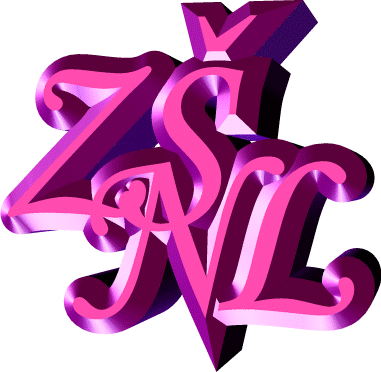 Výroční Zprávaškolní rok  2011-2012Obsah1.	Základní údaje o škole	31.1.	Zřizovatel školy	31.2.	Charakteristika školy	31.3.	Školská rada	41.4.	Občanské sdružení	51.5.	Přehled oborů vzdělávání, učební plány.	51.6.	II. stupeň základní školy	52.	Personální zabezpečení činnosti školy	73.	Přijímací řízení , ukončování školní docházky	93.1.	Zápis žáků do 1. ročníku	93.2.	Údaje o přijímání žáků	93.3.	Údaje o vycházejících žácích.	123.4.	Volba povolání. Přijímací řízení a další zařazení absolventů škol	144.	Výsledky výchovy a vzdělávání žáků	154.1.	Testování žáků 5. A 9. tříd  ČŠI    21.5.-8.6.2012	164.2.	Vzdělávání  a péče o žáky se speciálními vzdělávacími potřebami	174.3.	Školní vzdělávací program	174.4.	Předmětové zprávy	174.5.	SPOLEČENSKOVĚDNÍ   PŘEDMĚTY	194.6.	Výchovné předměty	194.7.	I. STUPEŇ	214.8.	ŠKOLNÍ  DRUŽINA	225.	Prevence sociálně patologických jevů	236.	Další vzdělávání pedagogických pracovníků a zapojení školy do dalšího vzdělávání v rámci celoživotního učení	247.	Údaje o aktivitách a prezentaci školy na veřejnosti	267.1.	Volno časové aktivity	267.2.	Přehled nejzdařilejších akcí organizovaných  školou	267.3.	Spolupráce s Maďarským Ebes	267.4.	Souhrn žákovských  činnosti a  účastí na soutěžích	278.	Údaje o výsledcích inspekce a kontrolách	289.	Základní údaje o hospodaření školy	309.1.	Rozbor hospodaření ( zpráva o činnosti ) příspěvkové organizace za rok 2011	309.2.	Výkaz zisku a ztráty (plnění rozpočtu) k 31.12.2011	3210.	Zapojení školy do rozvojových  a  mezinárodních programů.	3511.	Předložené a realizované projekty financované z cizích zdrojů	3612.	Spolupráce s odborovými  organizacemi, organizacemi zaměstnavatelů a dalšími partnery při plnění úkolů ve vzdělávání.	3713.	Zřizovatel	3814.	Strategický plán rozvoje pro období 2008-2013	3815.	Rámcový plán práce na šk. rok 2011/2012	4016.	Obrazová příloha	4116.1.	Školní činnosti	4116.2.	Sportovní akce školy	4216.3.	Náš vánoční strom pro Poličku	4416.4.	Výměna oken a zateplení	4516.5.	Zahraničí	46Základní údaje o škole V souladu se zákonem č. 561/ 2004 Sb. o předškolním, základním, středním, vyšším odborném a jiném vzdělávání předkládám výroční zprávu.Přesný název školy:	Základní škola Na Lukách PoličkaIdentifikační údajeZákladní škola Na Lukách Polička57201  Poličkaidentifikační číslo:  70154520              jako příspěvkovou organizaci tel.:		461 722 193fax.:   	461 722 193e-mail: 	strilek@zsnalukach.czinternet:	http:// www.zsnalukach.czKontaktní osobyŘeditel školy -  Mgr.Eduard StřílekZástupce ředitele pro pedagogickou oblast -  Mgr.David Šafář Ekonom  - Jana  AndrlováPersonalista školy -  Iva ZahradníkováVýchovná poradkyně školy - Mgr.  Zuzana MarešováVedoucí školní jídelny – Irena PajkrováŠkolník –  Svatopluk ZaálZařazení do sítě školS účinností od 1.1.2000 má:Základní škola  Na Lukách Polička  identifikační číslo - IZO: 002518112.Školní jídelna základní školy má identifikační číslo - IZO: 002890437Školní družina má identifikační číslo - IZO: 117800538.Zřizovatel školy 	Město PoličkaPalackého nám. 160572 01 PoličkaCharakteristika školy Základní škola Na Lukách v Poličce je úplná základní škola , poskytující vzdělání dětem z  Poličky a přilehlých obcí Borová, Oldříš, Pustá Kamenice, Široký Důl, Korouhev, Jedlová, Sádek  a Kamenec. Školní rok 2011-2012 zahájilo  287 žáků v 13-ti třídách, z toho bylo 7 tříd na I. stupni ZŠ a 6 tříd na II. stupni ZŠ.Škola je pavilónového typu a leží na  severozápadním okraji  města. Součástí školy je  sportovní areál  s dvousetmetrovou   tartanovou   čtyř dráhou, hřiště s umělým trávníkem na házenou a  hřiště s tartanovým povrchem na  volejbal. V roce 1996 byla  dostavěna moderní sportovní hala s širokým využitím a velmi dobrým sportovním  vybavením. Budova 1. stupně ZŠ, vstupní část školy  , šatny a administrativní  zázemí školy pochází z roku 1991. Starší  je budova 2. stupně ZŠ  s  odbornými  učebnami  fyziky, chemie, přírodopisu, českého jazyka, dějepisu, informatiky , výchovy  výtvarné a literárně dramatické. Nejstarší části je  budova školní jídelny .   Školní jídelna  vaří obědy pro žáky, pracovníky ZŠ a studenty gymnázia. V červnu 2003 jsme obdrželi živnostenské oprávnění na provozování hostinské činnosti- vaření pro veřejnost. V letním období roku 2007 byly zatepleny západní strany obou pavilónu a zároveň proběhla výměna oken s termoskly. V červnu 2011 byly započaty a v říjnu 2011 dokončeny stavební úpravy týkající se kompletního zateplení školních budov, výměny oken, rekonstrukce a zateplení střech a kompletního barevného nátěru fasády.Od 1.1.2000 škola přešla do právní subjektivity jako příspěvková organizace. Součástmi právního subjektu jsou základní škola , školní jídelna a  školní družina .K 1.9.2011 škola  pokročila do pátého  roku vzdělávání podle  školního vzdělávacího programu.Škola provozuje doplňkovou činnost. Škola udržuje kontakty se  školou v maďarském Ebes.Počet tříd: 13 = 287 žáků v 1. až 9. ročníku. k 1.9.2011Počet oddělení školní družiny:  2 = 60žáků.Školská radaRada školy působí na naší škole od 23.11.1993. Je kontrolním orgánem a je sestavena ze zástupců rodičů žáků školy, pracovníků školy a zástupců zřizovatele. Schází se pravidelně 1x za 3 měsíce a její schůze jsou veřejné. Od 1.1.2011 ve složení :Zastoupení pracovníků školy:Mgr. Erbes Petr,  Mgr. Šafář DavidZastoupení rodičů:Jílková Petra – předsedkyně RŠ, Stanislav Grubhoffer,  Zastoupení obce:Uhlířová Jitka  - úřednice MěÚ Polička ,  RNDr.  Janečka Milan – učitel  gymnázia,Funkční období  členů školské rady je tři roky.Funkční období končí k 31.12.2013.Občanské sdruženíSložení výboru  Předseda:				Hanák PetrMístopředseda :			Plecháček ŠtěpánJednatel:				Šafářová MarkétaPokladník:		 		Andrlová JanaPředseda revizní  komise: 	Franková JanaČlen  revizní  komise:		Jirušová Hana,  Andrlík JindřichČlenové výboru :			Dvořáková Štěpánka,  Niklová Marcela, Grubhofferová 						Kateřina,  Doležal Aleš, Melezínek Milan,  Štěpánková JanaPřehled oborů vzdělávání, učební plány.Škola se řídí  vlastním vzdělávacím programem  jehož název je od 1.9.2007 „Školní  vzdělávací program pro základní vzdělávání“.Ve školním roce 2011/2012 platný pro všechny ročníky základní školyI. stupeň základní školy  Nepovinné předměty: Náboženství Zájmové útvary: Anglický jazyk 1.-2. třída, hra na flétnu 4. třída	II. stupeň základní školyNepovinné předměty:	Náboženství – Římsko katolické, EvangelickéZájmové útvary:	Hra na kytaru, Výtvarná výchova, Stolní tenis, Basketbal, Sportovní hry, Anglický jazyk Personální zabezpečení činnosti školyVe školním roce 2011/2012 pracovalo na naší škole celkem 20 učitelů, 2 vychovatelky školní družiny, asistent pedagoga, externí učitel náboženství, školník , 5 uklízeček, ekonomka a PAM, ve školní jídelně pak vedoucí a  6 kuchařek. Provozní zaměstnanci školyPracovnice školní jídelny  Hodnocení personálního složení:Na prvním stupni základní školy byla  aprobovanost 100%. Pomáhala zde asistentka pedagoga  určená pro žáky se zdravotním postižením. Druhý stupeň nemá aprobovaně obsazeny všechny předměty. Chybí učitel Hv a Vv. Postupný úbytek žáků vyvolává nutnost snižování počtu pedagogických pracovníků. Letos opouští pedagogický sbor paní učitelka Petra Jílková a pedagogická asistentka Radka Kosprdová.V souvislosti s přechodem studentů gymnázia a jejich učitelů do jiného stravovacího zařízení, bylo nutné reagovat na podstatný úbytek strávníků.Z řad pracovnic školní jídelny odejde paní Zdeňka Stodolová a Marta Pražanová.Přijímací řízení , ukončování školní docházkyZápis žáků do 1. ročníkuZápis žáků do 1. třídy je prováděn netradiční formou.  Rodiče provádějí budoucí prvňáčky přitom učitelé získávají potřebné informace o zapisovaných žácích ale také o jejich rodičích.Zápis proveden 20.1.2012 od 14,00 do 17,00 hod.K zápisu šly děti narozené  v roce  2006.Dostavilo se  40 dětí. Byly  3 odklady,jedna žákyně se odstěhovala   Do první třídy půjde nově 36  žáků.  Ve školním roce 2012/2013 budou otevřeny dvě  třídy.  Do první  třídy  nastoupí:Stagnace přijatých dětí do první třídy trvá. Větší nárůsty nelze očekávat zejména z důvodu polohy školy od bydliště rodičů, to potvrdilo i dotazníkové šetření firmy SCIO „Mapa školy“ provedené v únoru 2009. Rodiče se rozhodují převážně  podle vzdálenosti školy od bydliště. Také bytová výstavba v lokalitě Mánesová -Wolkerova ovlivňuje počet zapsaných dětí.Údaje o přijímání žákůLetos bylo v páté  třídě 30  žáků. Z toho nadaní žáci 5. tříd (5) byli přijati na  víceleté gymnázium. Z obcí přišlo 6  žáků. Celkem bude v 6. třídě  31  žáků a jeden , který je kmenově veden u nás , ale pobývá v Anglii.Žáci si mohli vybrat z nabídky volitelných předmětů  nabízených ve školním vzdělávacím programu.Rodiče a žáci včetně venkovských školy byli osloveni písemně:Do 6. třídy nastoupí:	Spádová oblast školySpádovou oblast školy tvoří město Polička – vymezené části města.Spádové školy:  ZŠ Borová, ZŠ Sádek , ZŠ Jedlová, ZŠ Široký Důl,  ZŠ OldříšZŠ Pustá Kamenice,  ZŠ Květná a ZŠ Korouhev.Údaje o vycházejících žácích. Třída 9.A      třídní učitel : Jindra MatoušováVolba povolání. Přijímací řízení a další zařazení absolventů školAbsolventi školy / 9. ročník/ a jejich další uplatnění po ukončení povinné školní docházkyŽáci 8. a 9. ročníků se opět zapojili do projektu Volba povolání v Pardubickém kraji, účastnili se  soutěže literární i o nejlepší výrobek, jeden výrobek  žáka Romana Totuška  postoupil do krajského kola. Účastnili se exkurzí do TPCA Kolín, Zahradnictví Starkl, elektrárna Dlouhé Stráně, Papírny Losiny.V rámci výuky navštívili Úřad práce Polička.Seznam žáků 5. třídy přijatých na osmileté Gymnázium Polička :Bednářová Denisa Lorenc Dominik Quittová Barbora Šafářová Natálie Štěpánek MartinVýsledky výchovy a vzdělávání žákůProspěch žáků /konec školního roku/počet žáků plnících PŠD zvláštním způsobem zahrnuto zvlášťChování žákůDocházka žáků (celkem za školní rok)Navázali jsme spolupráci s PPP Ústí nad Orlicí a zrealizovali jsme adaptační pobyty pro 6., 7.A a 7.B třídu,Testování žáků 5. A 9. tříd  ČŠI 			21.5.-8.6.2012CO LZE Z GRAFU VYČÍST O VÝSLEDCÍCH ŠKOLY?Cílem projektu NIQES nebylo srovnávat žáky, třídy nebo školy – základním úkolem je poskytnout informaci o tom, nakolik každý jednotlivý žák plní požadavky minimálního standardu osvojených dovedností. Přesto může být zajímavé zasadit výsledky žáků školy do rámce výsledků všech testovaných žáků. Graf na této stránce ukazuje, jak velké byly podíly žáků, kteří dosáhli v úvodní (společné) části testu průměrné úspěšnosti v rozmezích 0–20 %, 21–40 %, 41–60 %, 61–80 % a 81–100 %, tj. jaká část ze všech testovaných žáků vyřešila méně než jednu pětinu úloh základní společné části, jaká část jednu až dvě pětiny úloh základní společné části atd. Mezi informacemi nad grafem najdete hodnotu průměrné úspěšnosti Vašich žáků. Nad grafem můžete volit předmět a ročník, pro které chcete porovnání provést. Graf Vám tedy umožňuje posoudit, zda jsou Vaši žáci v průměru ve většinové skupině žáků rozdělených podle výsledků, nebo zda se řadí spíše k okrajovým (pozitivně i negativně) skupinám. Nejedná se o porovnání školy s ostatními školami – graf je konstruovaný z výsledků jednotlivých žáků, žádným způsobem nelze z grafu odvodit průměrné hodnoty úspěšností ostatních škol. Ročník 9.Předmět : Český jazyk                	Předmět : Matematika                Hodnocení školy:   60,98 %               Hodnocení školy:   46,74% 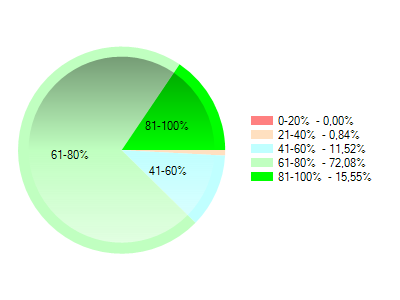 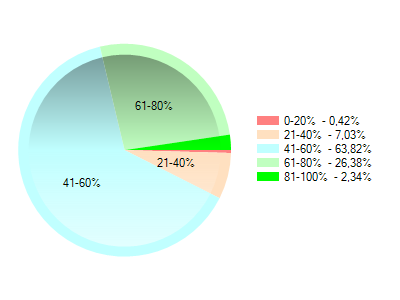 Předmět : Anglický jazyk             Hodnocení školy:   46,96 %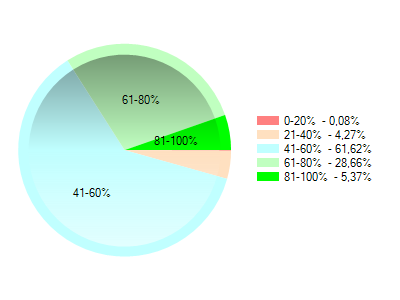 Ročník 5.Předmět : Český jazyk                		Předmět : Matematika                Hodnocení školy  55,16 %			Hodnocení školy  54,81 %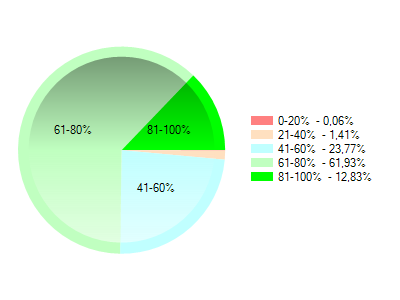 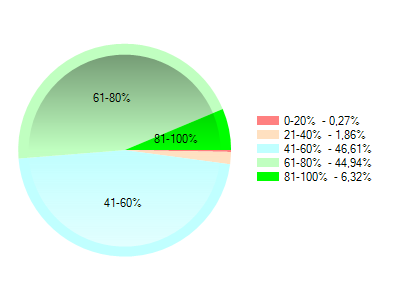 Předmět : Anglický jazyk		Hodnocení školy   40,90 %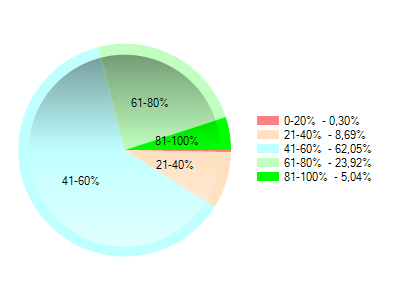 Vzdělávání  a péče o žáky se speciálními vzdělávacími potřebami     V oblasti péče o integrované žáky (žáci s SPU) byly vypracovány ve vybranýchpředmětech individuální vzdělávací plány.K vyšetření, či přešetření v PPP nebo SPC byli žáci odesíláni během školního roku.Šlo převážně o stanovení diagnózy SPU, obnovení platnosti poradenské zprávy avýchovné problémy.K závěru školního roku máme na ZŠ 31 integrovaných žáků (21 chlapců a 10dívek), u 4 dětí s těžkým postižením pracují  2 asistentky. Žáci 2. stupně docházeli na nápravu poruchy učení 2x týdně.Školní vzdělávací programVe školním roce 2011/2012 nebyly provedeny změny ve školním vzdělávacím programu.Jedinou změnou byla hodinová úprava v 7. ročníku na 30 hodin pro žáka.Předmětové zprávyPřírodovědné předmětyMatematikaV letošním školním roce 2011/2012 vyučovali matematice na 2. stupni Jindra Matoušová a Zdeněk Stodola v celkem 6 třídách.Žáci se zúčastnili několika matematických soutěží:Matematická olympiáda:Této celostátní soutěže se mohou zúčastnit na druhém stupni žáci všech ročníků.  Ze základního kola postoupila do okresního kola Dorota Dvořáková z 9.A,  kde se 2. místem kvalifikovala do kraje.  Zde potom v Pardubicích obsadila 14. místo.KLOKAN:Jedná se o celosvětovou jednorázovou nepostupovou soutěž. V kategorii Benjamín určené pro šesté a sedmé ročníky byli na naší škole nejúspěšnějšími řešiteli žáci 6.třídy   David Ligas, Alexandr Vykypěl a Kateřina Justová. Osmé a deváté ročníky soutěžily v kategorii Kadet. Nejlepšími soutěžícími se stali žáci 9.A  Martin Kučera , Tomáš Dvořák a Tereza Tomešová. Na 1.stupni byl v kategorii Klokánek nejlepší Jakub Lorenc z 5. třídy a v kategorii Cvrček Lucie Štěpánková ze 3. třídy.PYTHAGORIÁDA:Účastnili se žáci šestých, sedmých a osmých ročníků. Jejich výsledky v základním školním kole byly velmi slabé a do okresního kola nikdo nepostoupil.Zdeněk Stodola3.8.1.2. Fyzika, chemie
Předměty vyučuje paní učitelka Táňa Kacálková.
Fyzikální olympiády se v letošním školním roce zúčastnili dva žáci : M.Sejkora-9.A
M.Kučera-9.A. Ti se také probojovali do okresního kola a velmi dobře se umístnili: M. Kučera   2.místo M.Sejkora: 8.-9.místo.
Martin Kučera postoupil do krajského kola , které se konalo v červnu v Pardubicích. I zde prokázal své nadánía vědomosti a  jako úspěšný řešitel obsadil 13. místo. ze 40 účastníků.
V rámci výuky fyziky se žáci 9.A a 9.B byli podívat na na přečerpávací elektrárnu Dlouhé Stráně.3.8.1.3. InformatikaBěhem školního roku nedošlo ve výuce k žádným význačným změnám oproti letům jiným. Výuka probíhala jedno pololetí v šesté třídě, kdy se žáci seznámili s počítačovým prostředím školy, sjednotili své schopnosti týkající se psaní textů a vyzkoušeli si řadu výukových programů. Výuka dále pokračovala v sedmých, osmých a devátých třídách, kdy byla důkladně probírána práce s následujícími programy: Word 2007, Malování pro Windows 7, Internet Explorer, mailové služby, práce s jednoduchými tabulkami a spolupráce všech těchto programů. V devátých třídách pak výuka v návaznosti na Hv pokračovala prezentačním programem Power Point, začátečnickým i pokročilým užíváním programu Excel včetně výpočtů a grafů. Žáci byli seznámeni se stavbou počítače. Během roku se podařilo, omladit počítače formou nákupu nových počítačů . Financování bylo zajištěno z projektu „ Peníze EU školám“. 3.8.1.4. ZeměpisVe školním roce 2011-2012 vyučovala zeměpis J. Matoušová v 7.B, 9.A, 9.B, Karel Němec v 6. třídě, 7.A a v 8. třídě..Jako každoročně se i letos naše škola zapojila do celostátní postupové soutěže Zeměpisná olympiáda. Její školní kolo se konalo v únoru a zúčastnilo se ho celkem 24 žáků, kteří soutěžili ve třech kategoriích. Vítězové jednotlivých kategorií postoupili do okresního kola – Tomáš Dobeš (6.tř., kategorie A), Jan Uher (7.B, kategorie B), Martin Kučera (9.A, kategorie C). Uvedení žáci reprezentovali naši školu 22. března ve Svitavách, kde dosáhli ve svých kategoriích těchto umístění: Martin Kučera vynikající 5. místo, Jan Uher 15.místo a Tomáš Dobeš také 15.místo.V letošním školním roce byly do kabinetu zeměpisu zakoupeny nové mapy Asie a moderní atlasy „Atlas dnešního světa“, které budou žákům od příštího školního roku zapůjčovány ve škole  na vyučovací hodinu, takže nemusí nosit těžké atlasy v aktovkách a budou je mít pouze na domácí přípravu.                                                                         Zpracovala Jindra Matoušová  SPOLEČENSKOVĚDNÍ   PŘEDMĚTYČeský jazykV letošním školním roce vyučovaly český jazyk na 2. stupni Zuzana Marešová a Veronika Šimonová  celkem 6 třídách. V 6., 8. a 9.B byla 1 hodina půlená.Ve všech ročnících se vyučovalo podle ŠVP, používáme učebnice nakladatelství Fraus, čítanky SPN.Žáci se zúčastnili dvou soutěží : recitační (žáci 7. ročníku) a Olympiády z českého jazyka –Martin Sejkora 7.místo a Martin Kučera 9. místo v okresním kole.Žáci 9. tříd se účastnili testování v projektu „Diagnostika stavu znalostí a dovednostížáků se zaměřením na jejich rozvoj“, počet testovaných žáků byl 43.Úspěšnost 9.A byla 69,19 % a 9.B  53,77%. 					za kabinet českého jazyka zpracovala Zuzana MarešováCizí jazykyVe školním roce 2011-2012 probíhala na naší škole výuka dvou cizích jazyků. Byl vyučován anglický a německý jazyk.Vyučování předmětu Anglický jazyk bylo letos koncipováno, na rozdíl od minulých školních let, odlišným způsobem. Žáci byli rozdělení do skupin ne podle tříd, ale podle výsledků z minulých let, takže vznikly skupiny žáků pokročilejších a žáků jazykově méně zdatných. Myslíme, že tato nová forma výuky je výhodnější pro prospěchově lepší žáky ,jejich jazykový vývoj by mohl  být výraznější.  Některé hodiny Aj byly dotovány z fondů Evropské unie.DějepisDějepis v letošním roce vyučovali Petra Jílková, Zuzana Marešová a Zdeněk Stodola.Vybraní žáci se v listopadu 2011 zúčastnili školního kola dějepisné olympiády. Do okresního kola postoupili Martin Kučera(  9.A) a Kristýna Boštíková (8. roč.). Protože je  Martin Kučera všestranně nadaný žák , dal přednost před okresním kolem dějepisné olympiády raději matematickému soustředění , kam byl na základě svých znalostí  byl vybrán. Naší školu reprezentovala Kristýna Boštíková, jenž se umístila na 23 místě.       Petra JílkováVýchovné předmětyTělesná výchovaVe školním roce 2011/2012 se vyučovala tělesná výchova ve dvou jednohodinovkách a jedné hodině sportovních a pohybových aktivit (volitelný předmět). Na výuce se podíleli učitele Stanislav Nožka a Karel Němec. Naši žáci se zapojili během školního roku do 13 soutěží na úrovni oblastního kola.  Nejlepšího výsledku jsme dosáhli v přespolním běhu, kde nám postoupilo do okresního kola 15 žáků a družstvo starších žaček. Do atletické soutěže družstev (Pohár rozhlasu) vyslala naše škola 3 družstva a všechna postoupila do okresního kola. Starším žákům pak chybělo málo bodů k postupu do krajského kola. Ve fotbalové soutěži Coca Cola Cup jsme prošli kvalifikací, porazili jsme okolní školy a postoupili do dalších bojů v Kameničkách. Tam jsme skončili druzí za Hlinskem. Naše škola uspořádala turnaje ve stolním tenise, šachu,, minifotbalu, školní futsalovou ligu 7. tříd, oblastní a okresní kolo ve sportovním lezení, Pohár rozhlasu v atletice a soutěž v atletické všestrannosti nejmenších žáků.Mimo tyto soutěže byly pro druhý stupeň zorganizovány třídní a školní turnaje v netradičních sportech.  Žáci sedmých a osmých tříd strávili kouzelný týden na sněhu – sjezdovky či snowboard dle své volby.Materiál kabinetu TV jsme obohatili o lyžařské vybavení pro naše žáky, nové florbalové hole a vyměnili jsme obehrané míče za nové.Občanská výchovaObčanskou výchovu na naší škole vyučoval ve všech třídách druhého  stupně  Karel Němec. Výuka probíhala klasicky, v debatních kroužcích nebo  návštěvou  výstav.  Dále byla využita nabídka programů zapadajících do učiva jako  jsou ;  „vánoční zvyky na Vysočině“ na Veselém kopci,  základy finanční gramotnosti,  „Zločin a trest  v našem kraji kdysi a dnes“, …  . S žáky 9. ročníku byly v rámci tématu „Čím budu“ provedeny testy usnadňující  tento pro ně ne lehký krok.Proběhlo školní kolo soutěže „Právo na každý den“, kterého se zúčastnili všichni žáci devátého ročníku.Žáci byli v průběhu roku zapojeni do následujících projektů:6. ročník  -  Moje obec  kdysi  a dnes7. ročník  -  Ideální město ;    Stavíme ekologickou továrnu8. ročník  - ve spolupráci se studentkami   Střední  zdravotnické školy ve Svitavách  „Hrou proti AIDS“9. ročník  - Žijeme bez bariér ;       § 11/55 . Praktické činnostiPraktické činnosti se vyučovaly v 6.,7., 8. i 9. třídě.  Podle  zpracovaných učebních plánů ŠVP v souladu s učebními osnovami. V 6. třídě se žáci především zabývali pracemi s technickými materiály. Cílem byl rozvoj manuální zručnosti. V sedmé třídě se žáci zabývali odpovědnosti ke svému zdraví, přípravou pokrmů , základy společenského chování a zdravým životním stylem. V 8. ročníku měli žáci střídavě jednou za 14 dní po hodině pěstitelské práce a elektrotechnické práce. Seznamovali se s postupy  přípravy na volbu povolání. V 9. ročníků se žáci seznámili s nabídkou středních škol – svět práce, vyrobili  výrobky s uplatněním znalostí yýroby závitů a teoreticky i prakticky si ověřili využití  polovodičových součástek.Výtvarná výchovaCíle stanovené pro výuku výtvarné výchovy byly splněny  výchovy. Zázemí pro výuku je velmi dobré.  Ve třídě jsou dostatečné pracovní prostory, vypalovací pec, hrnčířský kruh a lis. Velmi oceňován  je volitelný předmět keramika v 6. třídě.    I. STUPEŇ V letošním roce bylo na 1. stupni naší základní školy 7. tříd v 5 ročnících. V druhém a třetím ročníku byly dvě paralelní třídy. Kromě 7 třídních učitelů (Blanka Benešová, Jana Tamelová, Iva Mičková, Jana Bicanová, Gabriela Švihlová, Stanislava Freundová, Milan Matouš) zde vyučovali  Radek Zeman,  Ilona Nováková a  Jana Švandová anglický jazyk, David Šafář tělesnou a hudební výchovu. V 5. ročníku pracovali dvě asistentky.V 1.- 5. ročníku se vyučovalo dle nového ŠVP. Učitelé/ky vyučující dle nového ŠVP  hodnotili plnění jednotlivých  částí  ŠVP včetně očekávaných výstupů a kompetencí na svých schůzkách MS.Během celého roku žáci prvního stupně absolvovali tyto kulturní, sportovní a ostatní aktivity:Kulturní akce:1. 11.		Výchovný koncert – Hudební nástroje  – 1. –  5 . ročník16. 11.  	Divadelní představení – Pinocchio – 4. –  5. ročník1. 12.  	Filmové představení – Šmoulové v New Yorku – 1. –  5. ročník5.   3.  	Divadelní představení  - Život je jen náhoda – 4. – 5. ročník26.   3.  	Divadelní představení  - Jů a Hele - 1. -  2. ročník20.   6.  	Taneční vystoupení ZUŠ –  Tančíme rádi –  1. – 5. ročník26.   6.  	Multikulturní vystoupení – 3. – 5. ročníkSportovní soutěže:27.  9.      	 Přespolní běh Libohájem – oblastní kolo - 2. - 5. ročník  5.10.       	Přespolní běh Libohájem -  okresní kolo – 2. – 5. ročník20.  1.       	Oblastní kolo v lezení – 2. – 5. ročník30.  1.       	Okresní kolo v lezení – 2. – 5. ročník29.  3.	Obvodní kolo ve florbale – 4. – 5. ročník4.  4.       	Oblastní kolo ve vybíjené – 4. – 5. ročník2.  5.	    	 Kinderiáda – 2. – 5. ročník10.  5.	Mc Donald Cup – 4. – 5. ročník24. 5.       	Atletický den – školní kolo v atletickém čtyřboji – ZŠ Na Lukách – 1. – 5. ročník14.  6.	Atletická všestrannost  – oblastní kolo - 2. – 5. ročník – 2. místo (družstva)20.  6.	Atletická všestrannost  – okresní kolo - 2. – 5. ročník – 2. místo (družstva)22.  6.	Jízda zručnosti – 5. ročník                          Krajské kolo v šachu –3., 5. ročník (Tulis, Šplíchal, Švanda) – 2. místo, postup na           mistrovství ČROstatní soutěže:12.11.	Pythagoriáda – 5. ročník22.  2.	Recitační soutěž – obvodní kolo – 2. – 5. ročník28.  3.  	Matematický cvrček, Klokánek – 2. – 5. ročník 3.  4.  	Oblastní kolo v poznávání rostlin a živočichů – 4. – 5. ročník13.  6.  	Poličský skřivánek – obvodní kolo ve zpěvu – 1. – 5. ročník1. kategorie – 1. místo – A. Hloušková – 3. ročník                       	    3. místo – H. Matoušová, P. Ptáčková – 3. ročníkVýtvarná soutěž Městského muzea v Poličce – Pohádkové leporelo -  1., 3., 5. ročníkVýtvarná soutěž Městské knihovny v Poličce – Obrázek z mé oblíbené knížky – 1., 5. ročníkVýtvarná soutěž Městského úřadu v Poličce – Památky očima mladých – 1., 2., 3., 5. ročníkVýstavy, exkurze a  jiné:21.10.	Den stromů – Ekocentrum Skřítek – 4. ročníkListopad  	Kurz gastronomie – Pohádkové dobroty - SOU a SOŠ Polička  - 2. ročníkProsinec   	Vánoce v proměnách času - Muzeum Polička – 2., 4.  ročníkProsinec   	Vánoční výstava „S vůní vanilky“ – Denní stacionář Polička – 1.- 5. ročník27.  1.	Exkurze do Ravensburgru – výroba papírových skládaček a stolních her – 3. roč.10.  1.       	Jak se žije handicapem – Muzeum Polička – 4. ročník31.  1.	Národní parky a chráněná krajinná území – SVČ Mozaika – 4. ročník9.  4.	     	Doba měst a hradů, husitské války – Muzeum Polička – 4., 5. ročník12.  4.	Přírodovědné vystoupení s dravci – tělocvična ZŠ Na Lukách – 1. – 5. ročník25.  6.	 Kurz první pomoci – SVČ Mozaika – 1.- 3. ročníkDalší aktivity prvního stupně:Soutěž ve sběru tříděného papíru – podzimPlavecký výcvik - 1.- 4. ročník - zimaZpívání u stromečku - prosinecVánoční dílny s výrobou vánočních ozdob a přání - prosinecOrganizace netradičního zápisu do 1. ročníku - ledenSportovně-turistický kurz s výukou lyžování - 3.- 5. ročník - březenNávštěva ZUŠ (1. ročník) - výběr talentovaných žáků do hudebních oborů - dubenVýuka dopravní výchovy na dopravním hřišti - celoročněMajáles - jaroDen dětí - zábavné dopoledne pro děti prvního stupně - červenVedení kroužků: 1x kroužek keramik   1x kroužek výtvarného tvoření, výtvarné dílny       Spolupráce 1. stupně s MŠ - hospitace MŠ v 1. ročníku – květenAbsolvování školních výletů (hrad Rabštejn, Bongo Brno, Kunětická hora, westernové městečko Boskovice) - červen Návštěva městské knihovny - 1.- 5. ročník - jaroDěti bez úrazu - setkání žáků 4.ročníků s hasiči, policií, zdravotníky - řešení krizových situací –jaroStavění s magnetickou stavebnicí Geomag – 1., 3., 5. ročník - červen17. 	  Vrstevnický program – PPP Ústí nad Orlicí – hry pro utváření vztahů v třídním                   kolektivu –5. ročník – jaro      Výtvarné dílny v SVČ Mozaika – 1. – 5. ročník - celoročně                                                                        Zpracoval: Milan Matouš   V Poličce, 22. 6. 2012ŠKOLNÍ  DRUŽINAŠkolní družina pracovala ve dvou odděleních, ve kterých bylo celkem 60 žáků. Práce probíhala podle ŠVP pro školní družinu.Mimo jiné jsme pro  žáky  připravili masopustní karneval s odměnami, proběhla ukázka první pomoci s odbornou záchranářkou, navštívily nás děti ze školní družiny z Oldříše.  Podíleli jsme se na přípravě plesu školy a SVČ Mozaika. Na konci školního roku si  děti vyzkoušely hru na minigolfovém hřištiPrůběžně pracujeme na výzdobě školy.Byla umožněna praxe dvěma  studentům SPgŠ. Prevence sociálně patologických jevůTato oblast školní problematiky je zaměřena hlavně na nově se tvořící kolektiv žáků 6. ročníku a na žáky konce sedmého a začátku osmého ročníku, kde se s nástupem puberty dají očekávat výchovné problémy. Učitelé obdrželi začátkem školního roku inovovaný Preventivní program školy, který je jim návodem při řešení větších kázeňských nedostatků. V průběhu školního roku řešili naši třídní učitelé ve svých třídách problémy v rámci svých kompetencí (a nebylo to vždy jednoduché). Až na čtyři jedince, kteří měli problém s docházkou na vyučování,  nebyl  zaznamenán závažný problém  u žádného žáka. Konflikty se  školním řádem byly řešeny také besedami při hodinách občanské výchovy.S nově vznikajícím kolektivem šesté třídy jsme absolvovali dvoudenní adaptační  pobyt mimo zdi školy hned v září. Ve spolupráci s Pedagogicko-psychologickou poradnou v Ústí nad Orlicí byly pro ně zorganizovány další tři akce, které měly nový kolektiv zmapovat a poradit jak dál. Vrcholem tohoto snažení byl pobytový zájezd  v Chorvatsku, kterého se zúčastnila většina třídy a kde se projevily celkem dobré vztahy panující mezi dětmi.   Adaptační kurz na hájence v Pusté Rybné  využili třídní učitelé sedmých ročníků k upevnění vztahů u svých tříd. I zde bylo využito zkušeností a pohledu „odjinud“ - pracovníků PPP z Ústí n. O.Jako ventil nahromaděné energie byla žákům nabídnuta velká přestávka v tělocvičně. Tuto akci naši pohybu chtiví žáci denně využívali. K dobrému klimatu mezi dětmi naší školy určitě přispělo pořádání třídních a školních sportovních turnajů, kroužků, výletů, zájezdů a jiných aktivit v době výuky i dnů volna během školního roku.  KÉŽ TO TAK ZŮSTANE a za to patří všem velké poděkování.Další vzdělávání pedagogických pracovníků a zapojení školy do dalšího vzdělávání v rámci celoživotního učeníÚdaje o aktivitách a prezentaci školy na veřejnostiVolno časové aktivity	                                  								vedoucíStolní tenis								E. Střílek	sportovní lezení  							S. Nožka,  zájmová výtvarná výchova					J. BicanováPři škole pracuje školní sportovní klub , jeho činnost je zaměřena na volejbal,stolní tenis, kopanou a košíkovou.Škola poskytuje sportovní areál a tělocvičnu k pořádání sportovních  soutěží oblastního i okresního měřítkaŽákovský parlamentŽákovský parlament se scházel méně pravidelně. Zabýval se aktuálními problémy žáků ve vztahu k prostředí školy a personálu školy.Předávání vysvědčeníJiž po  osmé bylo slavnostně předáno vysvědčení žákům 9. ročníků na radnici za přítomnosti rodičů. Tato akce byla opět velmi zdařilá a vzpomínka na ukončení docházky na základní školu si zaslouží bezesporu takovouto pozornost.Den otevřených dveříV pátek 20.1.2012  se přišli podívat do školy rodiče a žáci z okolních obcí i z Poličky. Prohlédli si  odborné učebny přírodopisu, fyziky a chemie, jazykovou učebnu, školní kuchyňku, učebnu informatiky a pracovního vyučování, školní jídelnu, navštívili  kiosek , výtvarnou dílnu, školní klub a tělocvičnu.                                                 Přehled nejzdařilejších akcí organizovaných  školouSoutěž ve sběru tříděného papíru , pomerančové kůry, léčivých bylin Zpíváni u stromečku - prosinecSportovně-turistický kurz s výukou lyžování - 3.- 5. ročník – březenDen dětí - zábavné dopoledne pro děti prvního stupně - červen Vedení kroužků:    keramiky, výtvarného tvoření, anglického jazyka, stolní tenis, horolezení,   Grafomotorickýkurz pro budoucí žáčky 1. ročníku.Zahraniční poznávací zájezd do Chorvatska – organizován občanským sdruženímSlavnostní předávání vysvědčení žákům 9. ročníků 28.6.2012Týdenní pobyt naších žáků v družební maďarské škole v Ebes.Nastudování a provedení divadelní pohádky „ O  Zlatovlasé“k 25. výročí školySpolupráce s Maďarským EbesVýměnné  žákovské pobyty mezi základní školou Na Lukách Polička  a maďarskou školou v Ebes , které začaly v roce 2000 se posunuly do 12. kola.  Ta letošní,  se konala od pondělí 11. června do pátku 15.6.2012 v maďarském Ebes.Vyměnné akce se zúčastnilo  24 žáků a dvě vedoucí( p. Kacálková a Mičková)Cílem poznávacího zájezdu žáků je použít k dorozumívání anglický jazyk v maďarském prostředí a poznat oblast a se kterým škola udržuje kontakty.Souhrn žákovských  činnosti a  účastí na soutěžích Výsledky žáků ve vybraných  soutěžíchŽáci školy se zúčastňují všech soutěží organizovaných školou, asociací školních sportovních klubů, MŠMT i SVČ Mozaika Polička. Do přehledu jsou vybrány soutěže, kde se žáci umístili na předních místech v okresních a vyšších kolech chronologicky seřazeny5.10. 2011   	Přespolní běh – okresní kolo B. Quittová (5.tř.) 1. místo, K. Němcová (3.A) 2. místo, P. Báča (4.tř.) a A. Jílková (9.A) 5. místo 1.11. 2011 	Okresní přebor v šachu školních družstev - 1.místoDružstvo žáků: O. Švanda (3.A), F. Koumar (4.tř), M. Šplíchal a J. Tulis (5.tř).   9.12.2011 	Krajský přebor v šachu škol. družstev  - 1. místoDružstvo žáků: O. Švanda (3.A), F. Koumar (4.tř), M. Šplíchal a J. Tulis (5.tř) 14.12.2011	Okresní kolo  florbal dívky – 3. místo Družstvo: K. Halamková, N. Kábelová a K. Totušková, J. Štrumfová, O. Guttelwascherová, T. Dubská (7.r)25.1. 2012 	Okresní kolo matematické olympiády D. Dvořáková (9.A) 2. místo, Martin Kučera (9.A) -  9. místo 14.2. 2012 	Okresní kolo olympiády v Aj Martin Kučera (9.A) -  11. místo 21.3. 2012 	Krajské kolo matematické olympiády 	D. Dvořáková (9.A) 14. místo21.3. 2012 	Okresní kolo olympiády v Čj	M. Kučera (9.A) -  9. místo, M. Sejkora (9.A) -  10. místo22.3. 2012	Okresní kolo zeměpisné olympiády M. Kučera (9.A) -  5. místo a T. Dobeš (6.tř) 15.místo 28.3. 2012 	Okresního kolo  fyzikální olympiády M. Kučera (9.A) -  2. místo, M. Sejkora (9.A)   8. místo.18.4. 2012 	Krajské kolo  fyzikální olympiády M. Kučera (9.A) -  13. místo 26.4. 2012 	Krajské kolo  Coca Cola CupuDružstvo: Mil. Portl, Mich. Portl, J. Kaplan, J. Hurych, P. Kubát (9.r)  L. Romportl, M. Bauer (8.tř) a V. Košňar(7.B) – 3.místo2.5. 2012 	Krajského finále v Kinderiádě – 15. místo.Družstvo I. stupně: E. Červená, T.Nykl, K. Němcová, D. Horníček, N. Kábelová, D. Čáslavský, K. Karasová, N. Šafářová, J. Báča,  . Kategorie jednotlivců: E. Červená(2.A)  1. místo v běhu na 60 mJan Báča (5.tř.) v běhu na 60 m 1.místo a skoku dalekém 2.místoD. Čáslavský(4.tř) hod míčkem – 5. místo 20.6.2012	Okresní kolo atletické všestrannosti – 2.místoDružstvo I. stupně: E. Červená, L. Hlavsa, K. Němcová, D. Horníček, A. Dubská, D. Čáslavský, N. Šafářová, J. Báča,Údaje o výsledcích inspekce a kontroláchVe školním roce 2011/2012 proběhla inspekční kontrolní návštěva v termínu 11.-13.10.2011. Předmětem inspekční činnosti bylo:Zjišťování a hodnocení podmínek , průběhu a výsledků vzdělávání poskytovaného školou vykonávané podle § 174 odst. 2 písm. B) zákona č.561/2004 Sb., o předškolním, základním, středním vyšším odborném a jiném vzdělávání ( školský zákon), ve znění pozdějších předpisů, se zaměřením na podporu přírodovědné gramotnosti a sociální gramotnosti.Zjišťování a hodnocení naplnění školních vzdělávacích programů a jejich souladu s právními předpisy a rámcovým vzdělávacím programem vykonávané podle § 174 odst. 2 písm. C) školského zákona, ve znění pozdějších předpisů.Závěry, celkové hodnocení školyČinnost školy je v souladu s rozhodnutím o zařazení do rejstříku škol a školských zařízení. Stanovené podmínky přijímání žáků ke vzdělávání jsou dodržovány. Škola uplatňuje zásady rovného přístupu ke vzdělávání, systém reedukační péče o žáky se speciálními vzdělávacími potřebami vykazoval nedostatky.ŠVP byl zpracován v souladu s RVP ZV, proběhla jeho aktualizace. Učební plán realizovaný v 7. ročníku celkovým týdenním počtem hodin nebyl v soulafu s příslušným právním předpisem.Výuka v hospitovaných hodinách na 1. stupni měla velmi dobrou úroveň, vhodné metody a formy práce měly pozitivní dopad na rozvoj klíčových kompetencí žáků. Sledované vyučovací hodiny na 2. Stupni s minimem aktivizujících činností a chybějící podporou názornými pomůckami byly hodnoceny jako spíše podprůměrné Výsledky vzdělávání žáků škola sleduje a vyhodnocuje, rezervy byly konstatovány v oblasti sebehodnocení žáků. Stanovená pravidla pro hodnocení výsledků vzdělávání žáků byla dodržována.Škola rozvíjí spolupráci se zákonnými zástupci žáků a dalšími partnery. Pedagogický sbor je stabilizovaný, kvalifikovaný, DVVP probíhá podle stanovených priorit. Rozvoj a modernizace materiálně technických podmínek byly zřetelné na 1. Stupni, na 2. Stupni proběhla zatím modernizace počítačového vybavení. Preventivní strategii škola zaměřuje na zajištění bezpečnosti a ochrany zdraví žákůFinanční předpoklady školy umožňují realizaci ŠVP. Jsou posíleny projektovou činností školy.Ředitel školy dal k závěrům obsaženým v inspekční zprávě tyto připomínky :Zpracování dokumentace u žáků s diagnostikovanou SVPNegativní hodnocení sledovaných vyučovacích hodin na 2. stupni základní školyChyba v hodinové dotaci upraveného ŠVP k 1.9.2010 v 7. a 9. tříděVyjádření k jednotlivým nedostatkům:Ad 1. 	Dokumentace u žáků se specifickou vzdělávací poruchou ( SVP) byla zpracovávána dle předlohy stažené z portálu RVP. I přesto, že ne vše formálně  odpovídalo vyhlášce č.73/2005, byly individuální vzdělávací plány (IVP) sestavovány se záměrem pochopení  problému žáka a upravení přístupu učitele k němu tak, aby se o žákovi se SVP vědělo a pomáhalo se mu. IVP byly sestavovány svědomitě  v součinnosti s poradenským zařízením, zákonným zástupcem, výchovným poradcem, vyučujícím a žákem.Na zvážení je otázka množství diagnostikovaných žáků se SVP,  kterým se má zpracovávat IVP. Myslím si, že ne všichni, kterým byla určena poradenským zařízením diagnozá s poznámkou- vyžaduje individuální vzdělávací přístup,  musí spadat do režimu řídícím se  §6 vyhlášky 73/2005. Tvorba IVP pro žáky je administrativně náročný proces a pro 90% diagnostikovaných žáků zbytečný. Ti by mohli být ve větší míře  zařazení do skupinek a věnována jim péče v rámci dřívější nápravy vývojových poruch učení( VPU) bez úprav vzdělávacího programu.  Žákům, kteří zjevně potřebují pomoc a ti jsou ve škole celkem 3( 10% všech diagnostikovaných), zajišťujeme každoročně náročnou  administrativní cestou asistenta, financovaného z Úřadu práce nebo ze státního rozpočtu. Systém vzdělávání žáků se speciálními vzdělávacími potřebami má zahrnovat různé formy vzdělávání doplněné systémem poradenské péče. Škola může zajistit vhodné vzdělávací podmínky,  ale potřebuje především zajistit  individuální speciálně pedagogickou , preventivní a psychologickou péči a financování. Financování vzdělávacích potřeb žáka, je v rukou státního rozpočtu.Ad2. 	Negativní hodnocení sledovaných vyučovacích hodin na 2. stupni základní školy vyvolalo u našich pedagogů značný nesouhlas. Někteří učitelé nezaznamenali žádné negativní hodnocení svých hodin (naopak se p. inspektorka vyjádřila, že byla spokojena), přesto je pak ve zprávě výuka na 2. stupni hodnocena pouze negativně. Pokud bylo v hospitovaných hodinách tolik nedostatků, mohlo to být vyučujícím sděleno přímo po hodině.Ad.3  Chyba v hodinové dotaci upraveného ŠVP k 1.9.2010 v 7. a 9. třídě.Škola se rozhodla k 1.9.2010 upravit hodinový učební plán tak, že  výuku informatiky z 9. ročníku , vzhledem pokročilým znalostem žáků, přesune do 7. ročníku. Přesun byl proveden, ale současně nebyla upravena hodinová dotace volitelných předmětů tak, aby učební plán odpovídal hodinové dotaci RVP pro základní vzdělávání, který stanoví v šestém a sedmém ročníku nejvýše 30 a v osmém a devátém ročníku nejvýše 32 povinných vyučovacích hodin týdně. Celková hodinová dotace pro 6.-9. ročník dodržena byla.  Jelikož již nelze učební plán pro letošní školní rok měnit, bude tato úprava provedena od školního roku 2012-2013.Základní údaje o hospodaření školyRozbor hospodaření ( zpráva o činnosti ) příspěvkové organizace za rok 20111.Základní charakteristika organizaceCelý název organizace: 	Základní škola Na Lukách PoličkaAdresa: 			Švermova 401, 572 01  Polička 		Datum vzniku: 1.1.2000IČO: 				70154520 						Příspěvková organizaceBankovní spojení:	GE Money Bank PoličkaČíslo účtu: 			150853922/0600Vedoucí a hospodářští pracovníciFunkce 	Titul, jméno a příjmení 	Telefon 		E-mailŘeditel 	Mgr. Eduard Střílek		461722203		strilek@zsnalukach.czÚčetní 	Jana Andrlová		461722193		zsnalukach@seznam.cz2.       Plnění úkolů v oblasti hlavní činnosti:Základní škola poskytuje základní vzdělávání podle vzdělávacích programů.Předmět hlavní činnosti:Základní škola.Školní jídelna (vyváří pro žáky školy, žáky Gymnázia Polička a zaměstnance školy).Školní družina.Školní klub ( neprovozuje se, nezařazen Krajským úřadem Pardubického kraje do rejstříku škol a školských zařízení). Ukazatel  počtu  dětí, žáků, strávníků, účastníkůSpolupráce s ostatními organizacemi: Organizace pronajímá místnosti v budově tělocvičny Základní umělecké škole B. Martinů, halu tělocvičny Středisku volného času Mozaika a nebytové prostory občanskému sdružení Domeček s.r.o., Kontrasty M, s kterými  ukončila smlouvu k 30.6.2012.3.   Plnění úkolů v personální oblasti:Mimo pracovníků placených z prostředků MŠMT organizace zaměstnávala sekretářku, kuchařku, která vařila obědy pro vlastní zaměstnance (kuchařka od r.2010). Příspěvková organizace vyplatila v roce 2011 mzdové prostředky (hrubé mzdy) v celkové výši 9.287.966,-- Kč. K 31.12.2011 má organizace ve fyzickém stavu 38 zaměstnanců ( stav přepočtený je 34,2). Mzdové prostředky na ostatní osobní náklady 1.137.300,-- Kč byly vyplaceny na základě dohod o provedení práce 56 osobám a činnosti 5 osobám. 4.      Plnění úkolů v oblasti hospodaření: Náklady: Celkové náklady hlavní činnosti v roce 2011 činily 6.264,10 tis. Kč.  Škola pořídila drobný majetek v celkové hodnotě 381,5 tis. Kč, podrobnější rozpis v bodě č.4. Náklady na elektřinu byly zaúčtovány dle skutečnosti. Náklady na teplo byly nižší vlivem příznivých klimatických podmínek a zateplení budovy. Byly provedeny opravy úklidového stroje, krytů na radiátorech, litinových článků, jističů a zářivek, sekačky, elektroinstalace, střechy, kotle ve školní jídelně ( financováno z investičního fondu 192.610,60 Kč, rezervního fondu 38.148,40 Kč, běžného rozpočtu 19.741,-- Kč a z plateb od studentů Gymnázia Polička 4.259,-- Kč). Mzdové prostředky byly použity na platy sekretářky, na odměny zaměstancům (financováno z fondu odměn 120.000,-- Kč)  a kuchařky ve školní jídelně, která vaří obědy pro vlastní zaměstnance. Účet 518 32 obsahuje celoroční poplatky za internet, program Fenix, dále 50 ks licencí na program AVG, drobné softwarové služby (zavádění nového podúčtu v programu Banklient a tvorbě  webových stránek). Z důvodu nedostatečného odúčtování dohadných položek v r. 2009 na účtu stočné a vodné, vznikly vyšší náklady v r. 2011 oproti loňskému roku 2010.Výnosy: Celkové výnosy hlavní činnosti školy v roce 2011 činily 6.311,10 tis. Kč.                                                                                                         Hlavním zdrojem výnosů byly příspěvky od zřizovatele Města Poličky a z projektu EU peníze školám, vlastní výnosy ( platby od studentů Gymnázia Polička, kteří se podílí na úhradě režijních nákladů na provoz školní jídelny, úplaty za zájmové vzdělávání žáků ve školní družině), čerpání fondu odměn, rezervního, investičního a další výnosy. Měsíční úplata za družinu je 150,-- Kč na žáka. Z výnosů se 720,3 tis. Kč započítává do obratu pro posouzení povinného plátcovství DPH (hranice je 1 mil. Kč). Obrat zahrnuje prodej obědů cizím strávníkům, vlastním zaměstnancům a pronájem plochy k reklamním účelům. Prozatím nepředpokládáme, že by se škola stala v dohledné době plátcem DPH ze zákona.Finanční majetek:Pohledávky a závazky:Neuhrazené pohledávky po lhůtě splatnosti do 1 roku (48,3tis. Kč) a starší 1 roku ( 9,4 tis. Kč) vznikly nedodržením stanovené 14-ti denní splatnosti na vystavených fakturách. Ve zpoždění plateb bývají nájemci tělocvičny, horolezecké stěny a nebytových prostor (Domeček, Kontrasty M). Penalizace není využívána.  Dotace a příspěvky: Neinvestiční příspěvky od zřizovatele Města Poličky byly použity dle upraveného rozpočtu. Nedočerpané finanční prostředky vznikly u zákonného sociálního pojištění, spotřebě energií a nákladů na zpracování a dofinancování dotačních projektů (projekt na vzdělávání pedagogů). Celková vratka činí 245,-- tis. Kč. Dále dotace na přímé náklady, projekt EU peníze školám, grantový projekt Další vzdělávání pedagogů k rozvoji kompetencí a ostatní účelové dotace byly čerpány dle pokynů Pardubického kraje a MŠMT. Investice: Fond investiční byl čerpán na pořízení 3 ks interaktivních tabulí do učeben I. stupně za 297.472,-- Kč. Na  2 ks interaktivních tabulí byly  poskytnuty dotace z grantového projektu Další vzdělávání pedagogů k rozvoji kompetencí ve výši 199.440,-- Kč.Doplňková činnost:Doplňková činnost se týká pronajímání prostorů tělocvičny, školních budov, školní jídelny, sportoviště a dětského dopravního hřiště, pořádání odborných kurzů, školení a jiných vzdělávacích akcí, provozování hostinské činnosti (vaření obědů pro cizí strávníky). Celkový výsledek hospodaření v doplňkové činnosti  byl vykázán ve výši 70.859,20 Kč. Největší zisk byl dosažen za pronájem tělocvičny 56.950,20 Kč, za stravování cizích osob ve školní jídelně 13.889,-- Kč a za pronájem školní jídelny 20,-- Kč.  V r. 2011 byly nižší výnosy za pronájem tělocvičny, což ovlivnilo i výsledek hospodaření. Výsledek hospodaření: Výsledek hospodaření v doplnkové činnosti je 70.859,20 Kč a hlavní činnosti 46.926,27 Kč.                                            Výsledek hospodaření v hlavní činnosti byl dosažen nedočerpáním příspěvků od zřizovatele.                                                 Výsledek hospodaření byl po schválení radou města převeden do fondu odměn (40.000,-- Kč) a rezervního (77.785,47 Kč) 5.      Plnění úkolů v oblasti nakládání s majetkem V r. 2011 bylo škole předáno technické zhodnocení budov od zřizovatele Města Poličky za 11.004.100,-- Kč. Technické zhodnocení se týkalo zateplení učebnových pavilonů I. a II. stupně, stravovacího pavilonu a pavilonu šaten. Do samostatně movitých věcí byly pořízeny 3 ks interaktivních tabulí (297.472,-- Kč). Z drobného dlouhodobého majetku byly nakoupeny od zřizovatele Města Poličky školní lavice (117.320,-- Kč), stoly na stolní tenis (34.800,-- Kč), počítačová sestava (8.533,-- Kč), digitální váhu (6.450,-- Kč),  od projektu EU peníze školám keramická tabule ( 39.600,-- Kč), z grantového projektu Další vzdělávání pedagogů k rozvoji kompetencí  4 ks notebooků s officem  (83.368,-- Kč) , 4 ks tiskáren (11.696,-- Kč), projektor (20.985,-- Kč), kamera Sony (16.934,-- Kč), flipchart (3.957,-- Kč), hlubokotiskový lis (31.980,-- Kč), fofoaparát Sony (5.942,-- Kč), z prostředků státního rozpočtu švédská bedna (16.376,-- Kč).  Zároveň byl vyřazen majetek v celkové hodnotě 379.088,-- Kč ( počítačové sestavy, koberce, BTV Libuše, kopírovací stroj, účetní program ORTEX, program "Základní programové vybavení"). O svěřený majetek dle zřizovací listiny se organizace řádně stará. Provádí revize, opravy. Inventarizace majetku byla provedena k 31.12.2011 a nebyly zjištěny inventarizační rozdíly mezi skutečným a účetním stavem.6.      Peněžní fondyPeněžní fondy jsou kryty prostředky na bankovních účtech, prostředky v pokladně a zásobami. FKSP je tvořen ze základního přídělu na platy. Z fondu bylo čerpáno dle shváleného rozpočtu a zásad o FKSP. Vzniklý rozdíl mezi účetním a bankovním stavem FKSP (199.360,85 Kč) byl zapříčiněn poskytováním půjček zaměstnancům (203.053,-- Kč), kteří během 5 let půjčky splatí. Dále závazkům vůči dodavatelům, bankovním poplatkům, úrokům, příspěvkům na obědy, základního přídělu, které byly v průběhu měsíce ledna 2012 vyrovnány. Prostředky z investičního fondu byly použity na pořízení interativních tabulí, potom na malování, opravu zářivek, litinových článků na radiátorech, úklidového stroje, krytů na radiátorech a kotle ve školní jídelně. Z fondu odměn byly financovány odměny zaměstnancům. Fond rezervní byl použit na přízení školního nábytku, opravy krytů na radiátorech, zákonné sociální pojištění a   čerpání prostředků EU peníze školám ( 681.129,40 Kč). Dále byl tvořen ze zlepšeného hospodářského výsledku r. 2010, z  nevyčerpaných prostředků na projekt EU peníze školám (661.761,48 Kč) a grantový projekt Další vzdělávání pedagogů k rozvoji kompetencí (623.507,64 Kč). Finanční prostředky z projektů budou z fondu čerpány v průběhu r. 2012.7.      Kontrolní činnostPlán kontrolní činnosti je zpracován ředitelem školy na jednotlivé měsíce kalendářního roku. Sleduje plnění a čerpání rozpočtu zřizovatele. Při kontrolní činnosti nebyly zjištěny nedostatky.8.      ZávěrOrganizace hospodařila v souladu s rozpočtovými pravidly.Vyhotovil dne: 13.1.2012Jméno: Jana Andrlová 					Jméno ředitele : Eduard StřílekVýkaz zisku a ztráty (plnění rozpočtu) k 31.12.2011Sestavil dne: 13.1.2011 Jana AndrlováZapojení školy do rozvojových  a  mezinárodních programů.Škola není do těchto programu zapojena.Předložené a realizované projekty financované z cizích zdrojůŠkola  předkládala tyto projekty :									Schválen  Realizován1.Vzdělávání pedagogických pracovníků v regiónu     Poličsko								Ano		Ano2. Peníze EU školám						Ano 		AnoSpolupráce s odborovými  organizacemi, organizacemi zaměstnavatelů a dalšími partnery při plnění úkolů ve vzdělávání.Odborová organizace  je informována o  personální a finanční situaci ve škole.Spolurozhoduje o čerpání fondu kulturních a sociálních potřeb.Školská rada plní kontrolní funkci ve škole. Jsou ji předkládány stěžejní materiály o činnosti školy a jejím hospodaření.Nová školská rada se zajímala o dění ve škole a iniciovala jednání proti sloučení dvou třetích tříd do jedné třetí třídy. Výstup z jednání :Informace o situaci týkající se sloučení třídVážení rodiče,na základě výsledků Vámi odevzdaných dotazníků o sloučení tříd 2.A a 2.B do jedné jsme se sešli k jednání 2.července v ZŠ Na Lukách. Pan ředitel školy Mgr. Eduard Střílek nám sdělil, že při současném počtu žáků neobdrží finance na plat dalšího učitele a je nucen třídy sloučit. Je si vědom negativních vlivů, které tímto mohou nastat, ale situaci jiným způsobem vyřešit nemůže. Společně jsme se domluvili, že se pokusíme o celé záležitosti informovat vedení města Poličky. Na dopis zaslaný vedení města zareagoval pan starosta města Jaroslav Martinů svoláním schůzky obou stran, ve které bychom si vyjasnili svá stanoviska a hledali řešení.Jednání, které se uskutečnilo 1.srpna na Městském úřadě v Poličce se zúčastnili: Jaroslav Martinů - starosta města, Marie Kučerová - místostarostka města, Ing. Květa Vomočilová z odboru školství města, Mgr. Eduard Střílek – ředitel ZŠ Na Lukách, Petra Jílková a Stanislav Grubhoffer za Radu školy ZŠ Na Lukách.Po vzájemném obeznámení se situací pan starosta konstatoval, že obdobné potíže budou asi následovat i v budoucnu neboť pokles počtu žáků je dán celkovým demografickým trendem jak v ČR, tak i u nás ve městě. Z rozpočtu města nelze finančně danou situaci řešit. Situace znalí zúčastnění konstatovali, že případná žádost o finanční výpomoc Krajského úřadu je též bezpředmětná. Ing. Vomočilová informovala o počtu žáků daného ročníku v Masarykově škole, kde jsou v současnosti tři třídy, každá v počtu 25 - 27 žáků. Jako určité řešení navrhl pan starosta  možnost přehlásit své dítě na tuto školu. Ředitel školy Mgr. Eduard Střílek též připomněl, že přestupem žáků z okolních obcí ve čtvrtém ročníku se jejich počet může natolik zvýšit, že by mohlo dojít k opětovnému rozdělení žáků do dvou tříd (v minulosti se již takový případ stal).I přes naši snahu se tedy nepodařilo sloučení tříd zabránit. Pro rodiče, kterým by tento stav  nevyhovoval, zbývá jen možnost přehlásit své dítě na Masarykovu ZŠ.Budeme věřit, že paní učitelka svoji třídu zvládne a pomáhejme jí v tom dohledem nad našimi dětmi.Za Radu školy Petra Jílková – předsedkyně, Stanislav GrubhofferV Poličce 24.8.2012Občanské sdružení přátel Základní školy na Lukách pomáhá  s finančním zajišťováním školních akcí a je garantem zahraničních  vzdělávacích výjezdů žáků.ZřizovatelSpolupráce s vedením města je velmi dobrá. Materiální záležitosti školy jsou řešeny  v souladu s potřebami školy. Rozpočet školy na rok 2012  byl přidělen v požadované výši a škola se snaží rozpočet dodržet. Přidělený rozpočet dostačuje k zajištění chodu školy.Prozatím se podařilo zrealizovat:Nákup žákovského nábytku do 2 tříd. keramické tabule  Instalaci dvou interaktivních tabulíVymalování   školních prostor podle potřeb školy,  vyčištění kobercůV říjnu 2011bylo dokončeno  zateplení a výměna oken školních budov včetně školní jídelny a šatnových prostor.Rekonstrukce započala počátkem července 2011. Stavbařům se podařilo do konce srpna dokončit výměnu oken včetně začištění špalet.Firma BTP Polička pomohla dokončit výměnu krytů radiátorů v pavilónu I. stupně.Strategický plán rozvoje pro období 2008-2013Realizace 2011 - 2012								ŠkolaPavilón 1. stupně -   Výměna oken a zateplení sever, jih a západ  budovy včetně opravy soklůNákup nového žákovského stavitelného nábytku  lavice, židle, Pavilón  2.stupněVýměna oken a zateplení sever, jih a západ  budovy včetně opravy soklůPřeložka vodoměru vodovodní přípojkyVýměna poškozených zárubní a dveříŠatny a vstupní vestibulOprava střechy, atiky - zatékáníVýměna oken a zateplení  budovy  včetně opravy soklůNáhrada kovových  kójí za skříňky,  pro ukládání osobních věcí žáků - krádežeTělocvičnaVýměna oken – obrovské netěsnostiOprava  podlahy Loba – přilepení odchlíplých ploch, nátěry lajnŠkolní jídelnaOprava střechy – havarijní stavVýměna oken – netěsnostiZateplení budovy a zhotovení fasádyOprava soklůDo dalšího období zbývá:1.ŠkolaPavilón 1. stupně -   Nákup nového žákovského stavitelného nábytku  lavice, židle, Pavilón  2.stupněPřeložka vodoměru vodovodní přípojkyVýměna poškozených zárubní a dveříŠatny a vstupní vestibulNáhrada kovových  kójí za skříňky,  pro ukládání osobních věcí žáků - krádežeTělocvičnaVýměna oken – obrovské netěsnostiOprava  podlahy Loba – přilepení odchlíplých ploch, nátěry lajn, vysprávka propadlé části umělého povrchu v místě u nářaďovny.2.Okolí školyVýměna  nebo generální oprava travnatého povrchu venkovního hřiště.Rámcový plán práce na šk. rok 2011/2012Obrazová přílohaŠkolní činnosti16.1.1. Vánoční zpívání u stromečku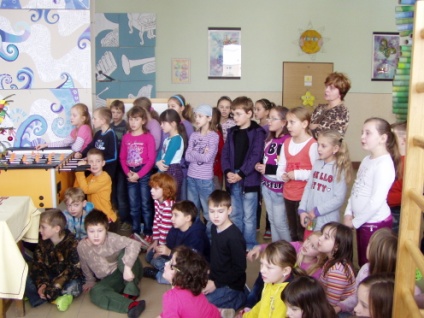 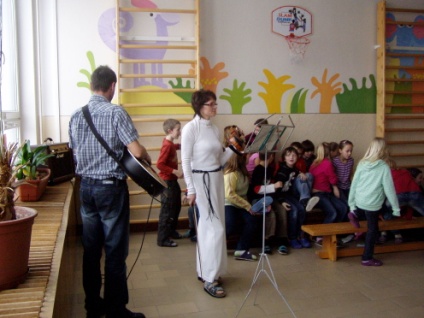 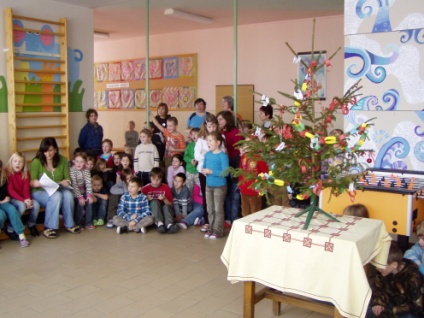 16.1.2. Zápis do 1. třídy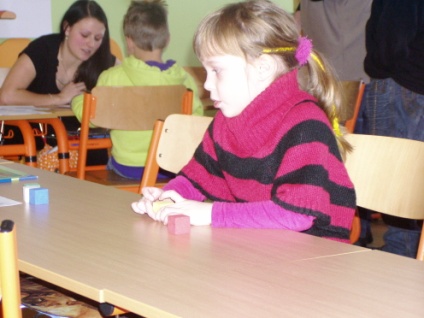 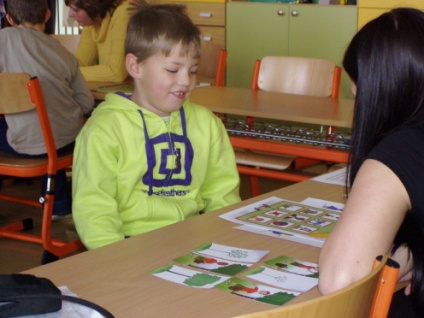 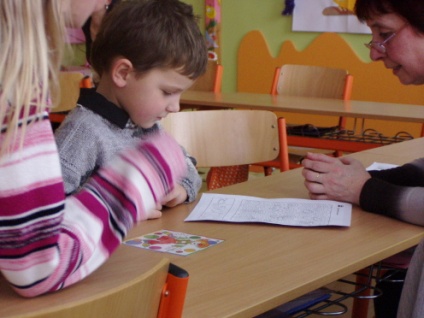 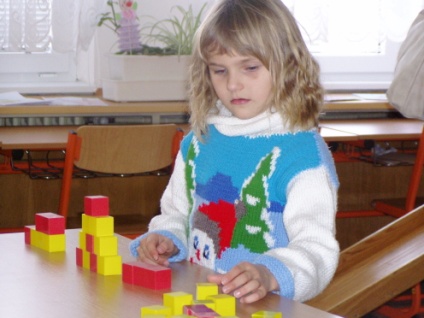 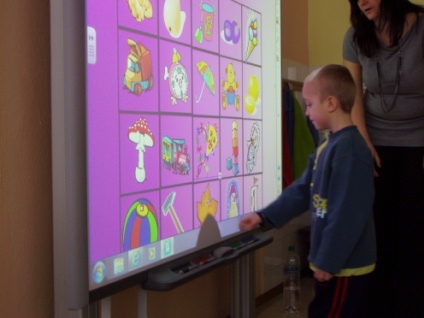 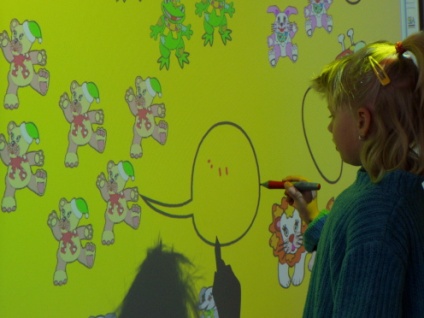 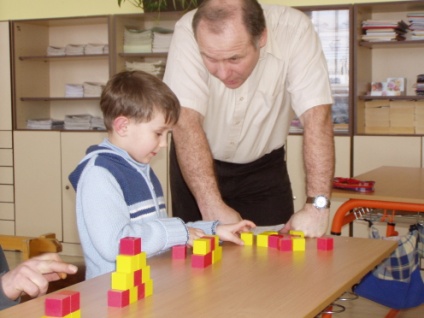 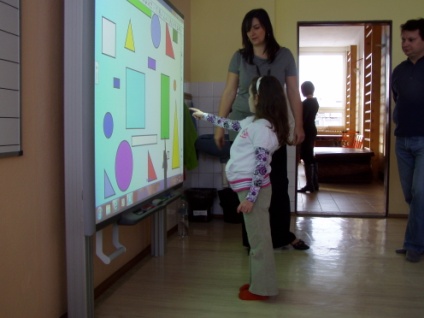 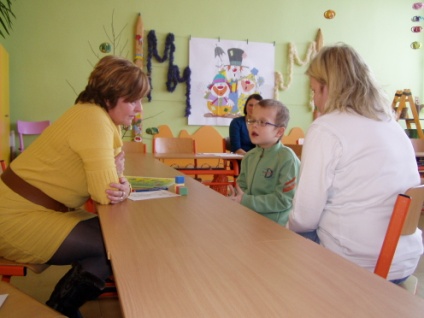 Den dětí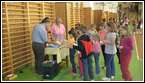 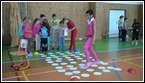 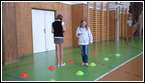 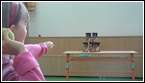 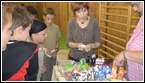 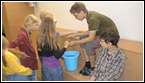 Sportovní akce školyMCDonald CUP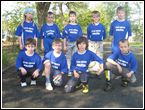 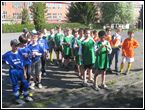 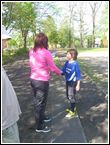 Kinderiáda 2011 – 1. stupeň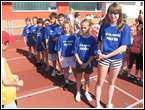 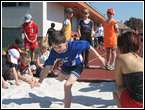 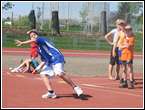 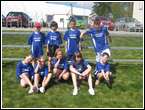 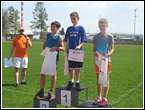 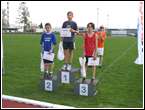 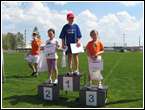  Lyžařský výcvik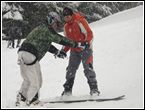 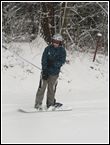 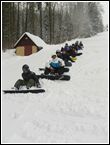 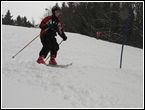 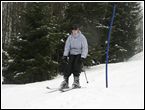 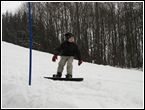   Bedřichovka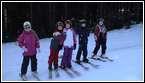 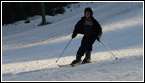 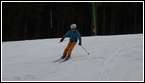 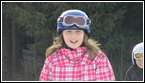 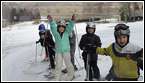 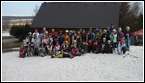 Horolezecké soutěže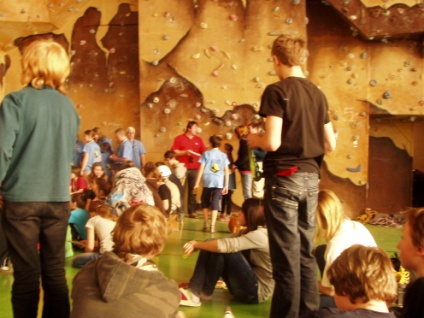 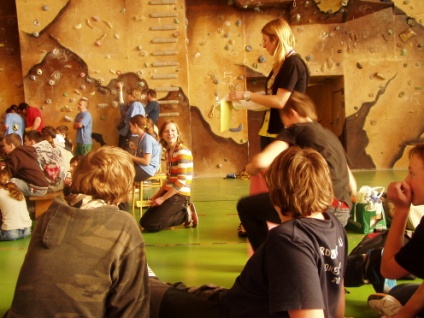 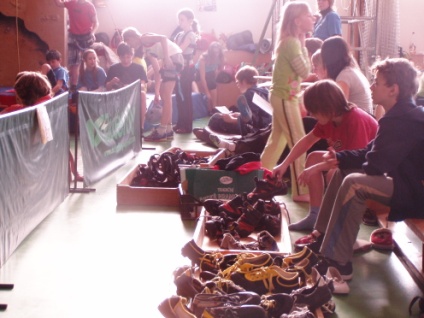 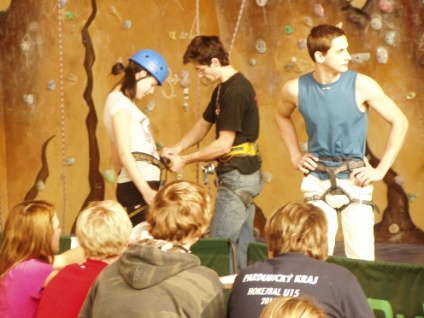 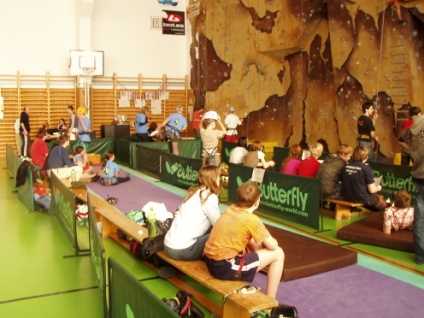 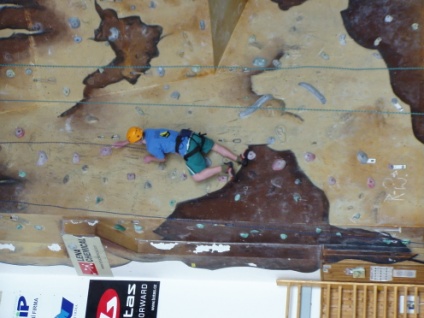 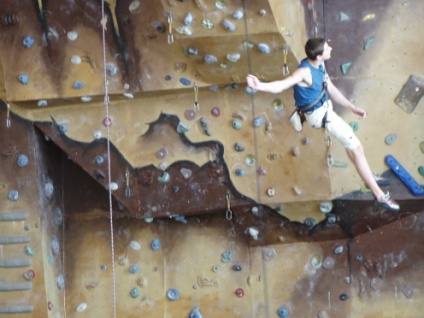 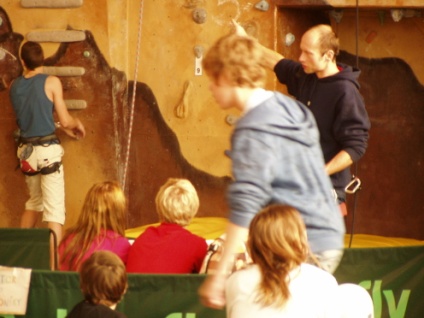 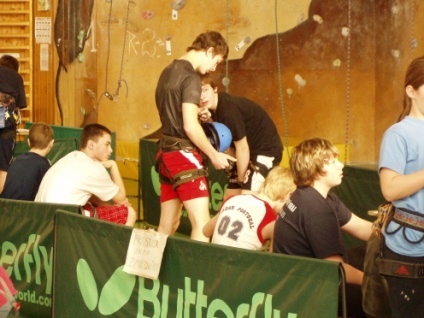 Náš vánoční strom pro Poličku 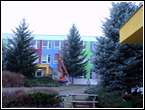 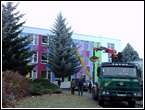 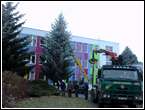 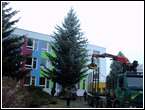 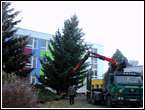 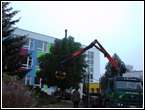 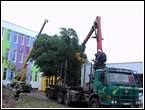 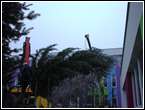 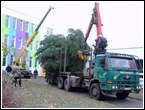 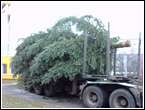 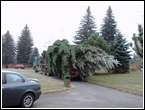 Výměna oken a zatepleníKoncem června 2011 začaly rekonstrukční práce. Zedníci vyměnili lepenkové meziokenní pilíře za zděné. Vyměněna byla okna na obou východních stranách školních budov, okna ve školní jídelně a šatnových prostorách školy. Podařilo se začistit okenní špalety, vymalovat a vyklidit množství vybouraného okenního materiálu. Škola zahájila nový školní rok v řádném termínu, díky nezměrnému nasazení stavební firmy, pana školníka a našich uklízeček.Zateplení stěn polystyrénem, výměna svislých prosklených výplní, zhotovení barevné fasády, rekonstrukce a zateplení střech, instalace vnitřních i venkovních parapetů, barevné sladění tělocvičny s rekonstruovanými budovami, instalace žaluzií a okenních rolet, obnova hromosvodů, úprava soklu školní jídelny a další drobnější práce jsou ukryty za nynější podobou školních budov.Stavba stála přibližně 8 miliónu korun.  Projekt připravila projekční kancelář Ing. Martina Kozáčka a stavbu realizovali  pracovníci 1.Litomyšlské stavební se svými subdodavateli. Práce byly provedeny v dobré kvalitě.Velký dík zaslouží město Polička, které rekonstrukci za přispění evropských fondů finančně zajišťovalo a provádělo účinnou kontrolní činnost.Venkovní stavební práce byly ukončeny koncem listopadu 2012.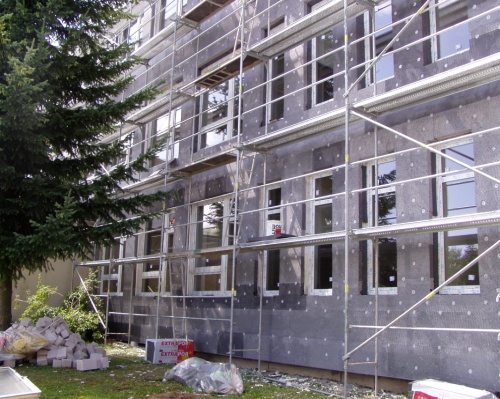 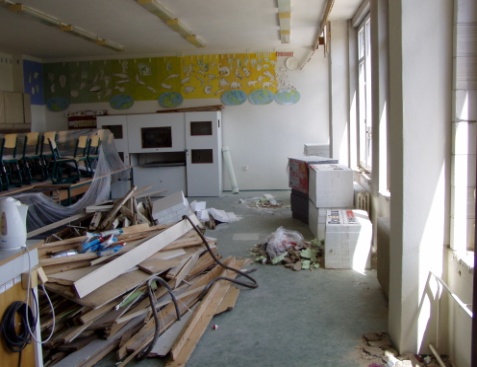 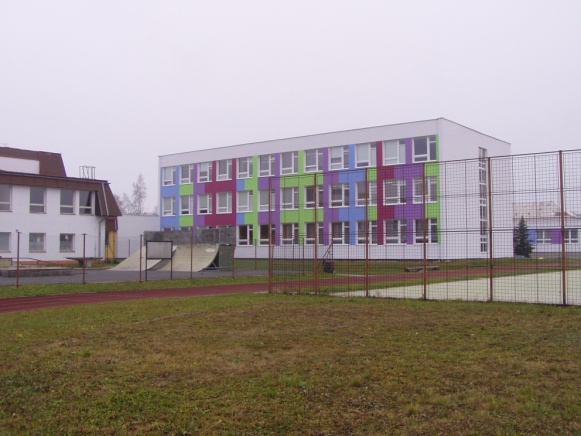 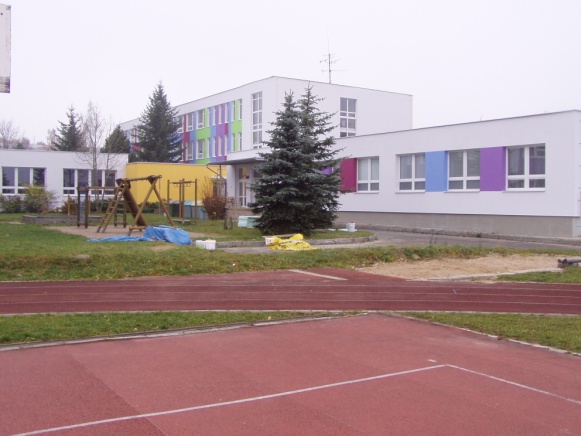 Archív fotografií z průběhu rekonstrukce školy  je z důvodu obsáhlosti na přiloženém CD jako součást výroční zprávy.ZahraničíNaši žáci v Maďarsku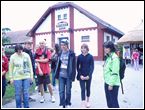 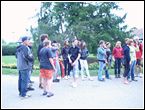 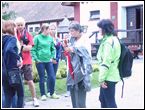 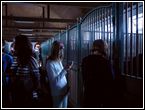 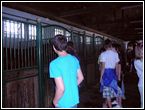 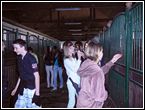 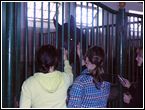 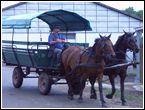 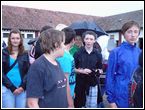 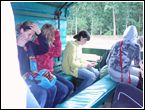 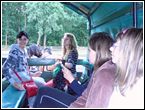 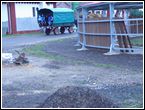 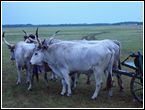 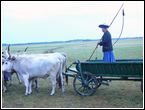 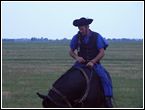 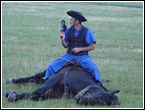 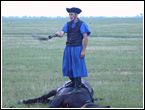 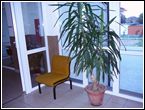 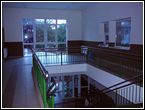 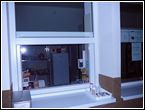 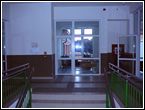 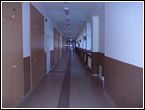 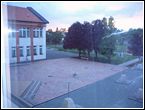 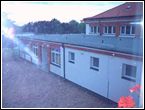 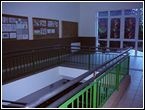 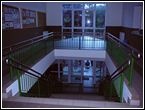 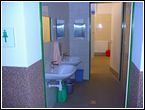 Naši žáci v Chorvatsku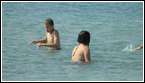 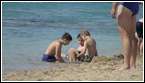 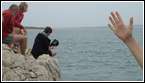 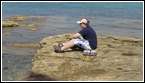 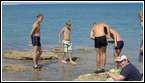 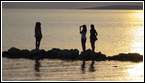 Schvalování výroční zprávyVýroční zpráva byla schválena: Pedagogickou radou  dne:   	    31.8.2012Školskou radou dne:             							Eduard  Střílek											          ředitel školyRočníkPočet třídPočet žákůPočet žákůPočet žákůRočníkPočet třídcelkemdívkychlapci1.12311122.23320133.23418174.12510155.12911186.13111207.24523228.123  4199.2432023Celkem14287128159Předmět1.třída ŠVP2.třídaŠVP3.třída ŠVP4.třída ŠVP5.třídaŠVPČeský jazyk910978Cizí jazyk--333Prvouka222--Vlastivěda---22Matematika45555Přírodověda---12Hudební výchova11111Výtvarná výchova----2Pracovní činnosti----1Tělesná výchova22332Výtvarné tvoření2223Celkem2022252526Předmět6 ŠVP7 ŠVP8 ŠVP9 ŠVPČeský jazyk4444Cizí jazyk3333Matematika4444Informatika0,5111Dějepis2222Občanská výchova2111Zeměpis2211Přírodopis2221Fyzika1+11+121Chemie--22Hudební výchova1111Výtvarná výchova2121Tělesná výchova2222Pracovní činnosti11+111Volitelné předměty2,5345Disponibilní hodinyCelkem30303230Volitelné předmětyVolitelné předmětyVolitelné předmětyVolitelné předmětyVolitelné předmětyNázev volitelného předmětuRočníkRočníkRočníkRočníkNázev volitelného předmětu6.7.8.9.Německý jazyk-222Cvičení z matematiky2212Komunikace0,51--Keramika11--Ekologická výchova1111Fyzika v příkladech-111Anglická konverzace-111Německá konverzace--11Dramatická výchova--1-Počítačová grafika, tvorba www---1Řemeslné činnosti-1--Sportovní a pohybové aktivity1111Naše dotace2,5345JménoFunkceKvalifikaceÚvazek %, hod.AprobaceDélkapraxe1.Střílek Eduardředitel školyVŠ  2.st.100%   7Fy - Zt302.Šafář Davidzástup. řediteleVŠ  1.st100%   11I.st. Hv143.Marešová Zuzanavýchovný poradceVŠ  2.st.100%   19Čj,D314.Bicanová Janatřídní učitelka  1.tř.VŠ  1.st100%   22I.st185.Mičková Ivatřídní učitelka  2.AVŠ  1.st.100%   20I.st306.Tamelová Janatřídní učitelka  2.BVŠ  1.st.100%   20I.st337.Freundová Stanislavatřídní učitelka  3.AVŠ  1.st.100%   22I.st158.Matouš Milantřídní učitel      3.BVŠ  1.st.100%   22I.st249.Švihlová Gabrielatřídní učitelka  4.tř.VŠ  1.st100%   22I.st2010.Benešová Blankatřídní učitelka  5.tř.VŠ  1.st100 %  22I.st3311.Němec Kareltřídní učitel      6.tř.VŠ  2.st100%   22Tv - Ov2812.Zeman Radektřídní učitel      7.ASPgŠ100 %  22Aj, Hv2113.Šimonová Veronikatřídní učitelka  7.B.VŠ  2.st100%   22Aj, Čj314.Kacálková Táňatřídní učitelka  8.VŠ  2.st100 %  22F,Ch2815.Matoušová Jindratřídní učitelka  9.AVŠ  2.st.100%   22M,Z2416.Nožka  Stanislavtřídní učitel      9.BVŠ  2.st.100 %  22Tv,Př1317.Stodola ZdeněkučitelVŠ  2.st.100 %  22M,F3218.Erbes PetručitelVŠ  2.st91 %    15M,F, Inf2519.Nováková Ilonaučitelka  VŠ 2.st100%   22Aj1020.Jílková Petraučitelka  VŠ 2.stod 1.6.11Nj,D1121.Pokorná Hanaved.vychovatelkaSPgŠ90 %   25vychovatelství3122.Balšánková JaroslavavychovatelkaSPgŠ90 %   28vychovatelství3123.Kosprdová  RadkaPed.asistentGymnáziumAj,724.Šafrová (Švandová)LucieUčitelka,  MDVŠ  1.st.1125.Sedlákexterní učitelVŠ9%       2Náb.Jménofunkceúvazek1.Jana Andrlová  ekonom12.Svatopluk Zaálškolník1 od 1.4.11  0,53.Zahradníková IvanaPAM0,54.Hana Hejtmánkováuklízečka0,755.Miloslava Hladíkováuklízečka0,756.Božena Roušarováuklízečka1,007.Baníková Janauklízečka0,758.Pajkrová ŠárkaVoborníková Lenkauklízečka0,5 od1.4.11 0,35DPČJméno, titulfunkceúvazek1.Irena Pajkrovávedoucí ŠJ12.Voborníková  Lenkaved. kuchařka13.Věra Hurychovákuchařka14.Jana Husákovápomocná kuch.15.Hana Kratochvílovápomocná kuch.16.Zdeňka Stodolovápomocná kuch.17.Marta Pražanovákuchařka0,5            DČ1AndrlováAdéla19NunvářováKamila 2BednářBohuslav20OtcovskáBára3BenešSamuel21PreislerMarcel4BouškováTereza22PřiklopilVojtěch5BrázdaJaromír23PtáčekMichal6Brázdová Ilona24PtáčkováLucie7Červená Veronika25QuittováKlára8FreundováLinda26SedlatýJan9JasanskáLada27SchustrOndřej10JílekOndřej28SumaJaroslav11JílkováNatálie29Totušková Pavla12KanovníkováKarolína30TrnkaAleš13KrálJan31TrnkaJiří14KrištofováBarbora32VázlerJan15KřenekJiří33VodákMatěj16KřibskýMartin34VopařilováMarta17KučerováAnežka35VraspírováValérie18MachováMarkéta36ZahradníčekDušan1Andrlík Jindřich5.NL17Nykodýmová Olga5.NL2Bartoš Tomáš5.NL18Pauk Ondřej5.NL3Bednář MartinBo19Pražan Matěj5.NL4Bezchleba MariánBo20Punar Matěj5.NL5Doležalová Zuzana5.NL21Roller Matěj5.NL6Edlmanová Markéta5.NL22Sotona Petr5.NL7Hajský Matěj5.NL23Střítežský MatějBo8Hauptová Jana5.NL24Šafář Filip5.NL9Hruška LadislavBo25Šmíd LiborBo10Jaroch Robert5.NL26Šplíchal Miroslav5.NL11Karasová Kateřina5.NL27Štolová Barbora5.NL12Kučerová AnnaBo28Štrumfa Jaroslav5.NL13Kůželová Kristýna5.NL29Tulis Jan5.NL14Kvapil Zdeněk5.NL30Báča Jan5.NL15Lidmilová Sára5.NL31Krumplová EliškaTe16Lorenc Jakub5.NL32Fatrle Efraim - Anglie5.NL1Boštíková KateřinaGymnázium, 572 01 Polička, nábřeží Svobody 3067941K41  Gymnázium2Dvořák TomášStřední odborná škola Nové Město na Moravě, 592 31 Nové Město
na Moravě, Bělisko 2954156H02  Opravář lesnických strojů3Dvořáková DorotaGymnázium, 572 01 Polička, nábřeží Svobody 3067941K41  Gymnázium4Hurych JosefStřední odborná škola a Střední odborné učiliště, Polička, Čs. armády
485, 572 01 Polička, Čs. armády 4856551H01  Kuchař - číšník5Jílková AnetaStřední škola zemědělská a veterinární Lanškroun, 563 22 Lanškroun,
Dolní Třešňovec 174341M01  Veterinářství6Kašparová KarolínaVyšší odborná škola zdravotnická a Střední zdravotnická škola, 500
03 Hradec Králové, Komenského 2345341M01  Zdravotnický asistent7Kleiner PetrStřední škola zahradnická a technická Litomyšl, 570 13 Litomyšl, T.
G. Masaryka 6594145M01  Mechanizace a služby8Kozlová KarolínaGymnázium, 572 01 Polička, nábřeží Svobody 3067941K41  Gymnázium9Kubát PatrikStřední průmyslová škola elektrotechnická a Vyšší odborná škola,
531 69 Pardubice, Karla IV. 132641M01  Elektrotechnika10Kubíková AnnaVyšší odborná škola pedagogická a Střední pedagogická škola, 570
12 Litomyšl, Komenského nám. 227842M003 Pedagogické lyceum11Kučera MartinGymnázium, 572 01 Polička, nábřeží Svobody 3067941K41  Gymnázium12Neumann PavelStřední škola zahradnická a technická Litomyšl, 570 13 Litomyšl, T.
G. Masaryka 6594145M01  Mechanizace a služby13Peňásová MarkétaVyšší odborná škola pedagogická a Střední pedagogická škola, 570
12 Litomyšl, Komenského nám. 227842M003 Pedagogické lyceum14Pešková VeronikaVyšší odborná škola pedagogická a Střední pedagogická škola, 570
12 Litomyšl, Komenského nám. 227842M003 Pedagogické lyceum15Sejkora MartinStřední průmyslová škola elektrotechnická a Vyšší odborná škola,
531 69 Pardubice, Karla IV. 132641M01  Elektrotechnika16Smítal MartinStřední škola automobilní Ústí nad Orlicí, 562 01 Ústí nad Orlicí,
Dukla 3133941L01  Autotronik17Šárka DavidStřední škola obchodní a služeb SČMSD, Polička, s.r.o., 572 01
Polička, nám. Bohuslava Martinů 956641L01  Obchodník18Štursa FilipStřední škola zahradnická a technická Litomyšl, 570 13 Litomyšl, T.
G. Masaryka 6594145M01  Mechanizace a služby19Tomešová TerezaAnglické gymnázium, Střední odborná škola a Vyšší odborná škola,
s.r.o., 530 02 Pardubice, Gorkého 8677941K41  Gymnázium20Valena VojtěchDELTA - Střední škola informatiky a ekonomie, s.r.o., 530 03
Pardubice - Bílé Předměstí, Ke Kamenci 1511820M01  Informační technologieTřída 9. B    třídní učitel : Stanislav NožkaTřída 9. B    třídní učitel : Stanislav NožkaTřída 9. B    třídní učitel : Stanislav Nožka1Báča JiříStřední odborná škola a Střední odborné učiliště, Polička, Čs. armády
485, 572 01 Polička, Čs. armády 4856541L01  Gastronomie2Bidmonová NikolaStřední škola zahradnická a technická Litomyšl, 570 13 Litomyšl, T.
G. Masaryka 6594145M01  Mechanizace a služby3Černý VojtěchStřední odborné učiliště Svitavy, 568 02 Svitavy, Nádražní 10833652H01  Instalatér4Hromádková EliškaStřední škola uměleckoprůmyslová Ústí nad Orlicí, 562 01 Ústí nad
Orlicí, Zahradní 5418241M05  Grafický design5Jindrová MarkétaStřední škola obchodní a služeb SČMSD, Polička, s.r.o., 572 01
Polička, nám. Bohuslava Martinů 956641L01  Obchodník6Jirušová LucieGymnázium, 572 01 Polička, nábřeží Svobody 3067941K41  Gymnázium7Kaplan JanStřední odborná škola Nové Město na Moravě, 592 31 Nové Město
na Moravě, Bělisko 2953356H01  Truhlář8Knettig JakubStřední odborné učiliště Svitavy, 568 02 Svitavy, Nádražní 10832355H01  Klempiř9Knettig JaroslavStřední odborná škola Nové Město na Moravě, 592 31 Nové Město
na Moravě, Bělisko 2953664H01  Tesař10Křivková DagmarStřední odborná škola a Střední odborné učiliště, Polička, Čs. armády
485, 572 01 Polička, Čs. armády 4856551H01  Kuchař - číšník11Kuda PatrikStřední odborné učiliště zemědělské, 789 83 Loštice, Palackého 3384155H01  Opravář zemědělských strojů12Navrátil MartinStřední odborné učiliště Svitavy, 568 02 Svitavy, Nádražní 10832351H01  Strojní mechanik13Papáček LiborIntegrovaná střední škola technická, 566 01 Vysoké Mýto,
Mládežnická 3802368H001 Automechanik14Portl MichalStřední odborná škola Nové Město na Moravě, 592 31 Nové Město
na Moravě, Bělisko 2954156H02  Opravář lesnických strojů15Portl MilanStřední odborná škola Nové Město na Moravě, 592 31 Nové Město
na Moravě, Bělisko 2954156H02  Opravář lesnických strojů16Pospíšil PetrStřední odborné učiliště Svitavy, 568 02 Svitavy, Nádražní 10832344L01  Mechanik strojů a zařízení17Radiměřská TerezaStřední škola zahradnická a technická Litomyšl, 570 13 Litomyšl, T.
G. Masaryka 6594144M01  Zahradnictví18Straková NikolaStřední škola zahradnická a technická Litomyšl, 570 13 Litomyšl, T.
G. Masaryka 6594144M01  Zahradnictví19Totušek RomanGymnázium, 572 01 Polička, nábřeží Svobody 3067941K41  Gymnázium20Votrubová AndreaVyšší odborná škola pedagogická a Střední pedagogická škola, 570
12 Litomyšl, Komenského nám. 227842M003 Pedagogické lyceumPočet celkemZ toho přijatých naZ toho přijatých naZ toho přijatých naZ toho přijatých naZ toho přijatých naPočet celkemGymnázia4 letá SŠ s maturitouSOUUJiné426221400Počet žáků ----------------- kteří dokončili ZŠ v nižším než 9.ročníku 0- kteří nepokračují v dalším vzdělávání0Počet žáků----------------- přihlášených na víceletá gymnázia5- přijatých na víceletá gymnázia5Počet žáků celkemProspělo s vyznamenáním (s pochvalou)ProspěloNeprospěloNehodnocenHodnoceno slovně284144130910Plní školní docházku v zahraničí5Snížený stupeň z chováníPočet žákůPočet žákůSnížený stupeň z chování1.pololetí2.pololetí- z toho 2.stupeň04- z toho 3.stupeň11Výchovná opatřeníPočet žáků celkem-důtka ředitele školy9-důtka třídního učitele6-pochvala66Zameškané hodiny celkem15010- z toho neomluvené44DenJménoNázev akceTypCelý šk. rokZeman Radek VŠ pedagogická Hradec KrálovéDálkové st.Celý šk. rokŠafář David Funkční studium  UK PrahaDVVPCelý šk. rokJílková PetraMotivace a příprava pro výuku AjDVVPCelý šk. rokZeman RadekMotivace a příprava pro výuku AjDVVPCelý šk. rokŠimonová VeronikaMotivace a příprava pro výuku AjDVVP11.10.2011Erbes, KacálkováEelektrotechnické předpisy vyhl. 50školení14.10.2011Němec KarelJak úspěšně pracovat s dětmi , které mají problémy chování část 1.DVVP31.10.2011Benešová, Bicanová, Freundová, Matouš, Nováková Mičková, Němec, Šafář, Švihlová, TamelováEfektivní využití PC při přípravě na výuku - MultimediaDVVP11.11.2011Němec KarelJak úspěšně pracovat s dětmi , které mají problémy chování – část 2.DVVP28.11.2011Benešová, Bicanová, Freundová, Matouš, Nováková Mičková, Němec, Šafář, Švihlová, TamelováEfektivní využití PC při přípravě na výuku - MultimediaDVVP30.11.2011Tamelová JanaMotivace a tvořivý přístup k literární výchově a slohuDVVP8.12.20111Šimonová VeronikaSebezkušenostní  prožitkový kurzDVVP12.12.2011Benešová, Bicanová, Freundová, Matouš, Nováková Mičková, Němec, Šafář, Švihlová, TamelováEfektivní využití PC při přípravě na výuku - MultimediaDVVP15.2.2012-29.2.2012Matoušová, ŠafářEfektivní využití PC při přípravě na výuku – Grafické programyDVVP21.2.2012Marešová  ZuzanaKurz pro výchovné poradce28.2.2012Kacálková, Střílek, Matoušová, StodolaInteraktivní tabule v hodinách Matematiky( Pardubice)DVVP29.2.2012Benešová, BicanováHrajeme si v matematice( Brno)DVVP7.3.2012Erbes, Matoušová, StodolaZáklady finanční matematiky9.3-11.3.2012Celý ped. sborPrevence stresu a pracovního vyhořeníDVVP20.3.2012Nožka, ŠimonováInteraktivní tabule v hodinách chemie a přírodopisuDVVP27.-28.3.2012Němec KarelAgrasivita a šikana ve šk. prostředíDVVP3.4.2012Freundová, Střílek,Jílková, Zeman Kosprdová, Nováková, Šimonová, Švihlová, Využití interaktivní tabule v hodinách AJDVVP5.4.2012Celý ped. sborRozvoj psychosociálních kompetencí a dovedností část 1.DVVP12.4.2012Benešová, BicanováDidaktické hry z matematiky24.4.2012Erbes, Matoušová, StodolaK čemu mi to budeDVVP30.4.2012Celý ped. sborRozvoj psychosociálních kompetencí a dovedností část 2.DVVP29.8..2012Celý ped. sborRozvoj psychosociálních kompetencí a dovedností část 3.DVVPčísloUkazatel podle jednotlivých činnostírok 2009/2010rok 2010/2011rok 2011/2012řádku(dle zahajovacích výkazů)1231Základní škola -žáci3183062862Školní družina - žáci5160603Školní jídelna-strávníci579513513Název účtustav k 31.12.peníze v hotovosti8 500,00běžný účet3 173 443,15účet FKSP179 226,43Celkem3 361 169,58Peněžní fondystav k 1.1.stav k 31.12.Fond odměn147,60147,60FKSP382 317,28378 587,28Fond rezervní797 630,931 286 273,91Fond investiční7 710,40560,00Fondy celkem1 187 806,211 665 568,79    (nezahrnuje  průtokové a neprůtokové dotace poskytované podle zákona č. 561/2004 Sb., školský zákon)    (nezahrnuje  průtokové a neprůtokové dotace poskytované podle zákona č. 561/2004 Sb., školský zákon)    (nezahrnuje  průtokové a neprůtokové dotace poskytované podle zákona č. 561/2004 Sb., školský zákon)    (nezahrnuje  průtokové a neprůtokové dotace poskytované podle zákona č. 561/2004 Sb., školský zákon)    (nezahrnuje  průtokové a neprůtokové dotace poskytované podle zákona č. 561/2004 Sb., školský zákon)    (nezahrnuje  průtokové a neprůtokové dotace poskytované podle zákona č. 561/2004 Sb., školský zákon)    (nezahrnuje  průtokové a neprůtokové dotace poskytované podle zákona č. 561/2004 Sb., školský zákon)    (nezahrnuje  průtokové a neprůtokové dotace poskytované podle zákona č. 561/2004 Sb., školský zákon)    (nezahrnuje  průtokové a neprůtokové dotace poskytované podle zákona č. 561/2004 Sb., školský zákon)ÚčetNázev ukazateleHlavní činnostHlavní činnostHlavní činnostHlavní činnostDoplňková činnostDoplňková činnostÚčetNázev ukazateleSchválený rozpočet 2011Upravený rozpočet 2011Skutečnost 2011% k UR Skutečnost 2010Skutečnost  2011Skutečnost 2010ÚčetNázev ukazatele1234567501 30Spotřeba materiálu122,2148,5103,569,7130,912,15,2501 47Učebnice EU7,47,4100,0501 50Materiál- EU peníze školám9,29,2100,01,9501 31Spotřeba potravin-žáci1 450,01 306,81 306,8100,01 336,3259,0300,8501 32 Noviny, časopisy20,010,510,5100,014,0501 33Čistící prostředky60,053,853,8100,053,22,42,7501 04Ochranné pomůcky0,01,1501 34DDHM (3000-40000)213,4165,5165,5100,0194,61,6501 62DDHM (3000-40000) EU39,639,6100,0165,0501 35Učební pomůcky0,05,00,1501 37DDHM (300-3000)0,0107,1107,1100,098,6501 49DDHM (300-30000)-EU peníze2,2501 38Spotřeba potravin-zaměstn.120,0106,0106,0100,0114,8501 5..Spotřeba materiálu KÚ134,1134,1115,0501 7..Spotřeba materiálu GP308,9502 30Elektrická energie580,0560,0548,597,9527,680,686,5502 31Vodné55,055,045,883,352,52,43,1502 32Teplo1 400,01 400,01 195,385,41 422,779,668,9502 33TUV300,0320,0307,696,1258,956,165,5511 30Opravy běžné20,081,481,4100,0130,01,28,6511 32Opravy z investičního fondu200,0194,0194,0100,0304,6511 33Opravy-nátěry na hřišti24,2512 53Cestovné-EU peníze školám0,90,9100,0512 5..Cestovné KÚ8,38,3100,013,1512 7..Cestovné GP4,7513 30Náklady na reprezentaci0,50,5100,0513 7..Náklady na reprezentaci GP6,0518 25Lyžařský kurz10,90,00,010,9518 26Projekt "Mladí lyžaři"25,00,00,0518 28Projekt na vzdělávání pedag.20,079,573,492,3518 30Ostatní služby60,075,975,9100,048,91,72,3518 31Plavecký výcvik20,015,815,8100,020,0518 32Služby software, internet100,0133,0133,0100,0100,91,60,7518 33Telefonní, poštovní poplatky40,040,240,2100,040,94,012,9518 35Svoz odpadu35,034,834,8100,031,02,51,8518 36Stočné, srážková voda175,0191,7191,7100,0167,37,05,0518 38Revize55,044,644,6100,042,00,20,4518 5..Ostatní služby KÚ36,936,9100,035,3518 60DDNM do 7000 - EU33,933,9100,0518 7..Ostatní služby GP180,9521 28Mzdové náklady OZ-J76,777,277,2100,080,0267,8288,9521 29Mzdové náklady asistentkaÚP0,069,7521 30Mzdové náklady-sekretářka42,0158,6158,6100,039,6521 30Mzdové náklady-fond odměn96,4521 5..Mzdové náklady KÚ8 538,88 366,88 836,4521 5..Dohody - KÚ172,0521 59Mzdové náklady-EU 417,6417,6100,0109,7521 31Dohody o prac. činn.8,011,911,9100,07,020,421,4521 61Dohody EU1,21,2100,0521 7..Mzdové náklady GP931,8524 28ZP-OZ-J0,07,66,990,87,224,126,9524 29ZP-asistentka ÚP0,06,4524 31ZP- sekretářka10,714,814,396,63,6524 31ZP sekretářka - fond odměn8,7524 55ZP-EU37,637,6100,09,9524 34SP-OZ-J0,019,519,399,020,067,074,9524 35SP- asistentka ÚP0,017,4524 36SP-sekretářka29,740,839,697,19,9524 36SP sekretářka-fond odměn24,1524 38SP - sleva na pojistném-0,6524 5..ZP, SP - KÚ2 858,52 858,52 977,6524 60SP-EU104,4104,4100,027,4524 7..ZP, SP - GP75,1527 28FKSP-OZ-J0,00,80,8100,01,62,75,8527 29FKSP-asistentka ÚP0,01,4527 30FKSP-MÚ2,51,61,6100,02,7527 5..Zákonné sociální náklady KÚ92,392,3195,1527 53FKSP-EU4,24,2100,02,2527 57DVPP- EU28,328,3100,0528 30Náhrada mzdy za prac. nes3,00,00,01,11,8528 5..Jiné sociální náklady KÚ39,739,720,5549 30Ostatní náklady0,036,036,0100,0549 31Pojistné25,026,526,5100,029,0549 32Zákonné pojištění-asistentka0,00,61,11,3549 33Zákonné pojištění-sekretářka0,51,01,0100,00,5549 5..Zákonné pojištění KÚ36,036,036,9549 54Zákonn.poj.-EU1,71,7100,00,5549 7..Zákonné pojištění GP0,9551 30Odpisy1 016,31 025,31 025,3100,01 000,152,567,4569 7..Bankovní poplatky GP0,4569 30Bankovní poplatky16,09,99,494,915,0Účtová třída 5 celkem                                            (řádek 1 až 30)Účtová třída 5 celkem                                            (řádek 1 až 30)6 311,918 986,718 694,798,519 119,92 458,11 052,2602 31Tržby za potraviny - žáci1 450,01 306,81 306,8100,01 336,3259,0300,8602 32Tržby za režijní náklady300,0352,0352,0100,0341,9117,8127,7602 03Tržby za mzdové náklady0,0219,6255,4602 04Tržby za zájmové kroužky0,034,633,6602 05Tržby za ziskovou přirážku0,013,115,0602 34Tržby za potraviny-zaměst.120,0106,0106,0100,0114,8602 35Úplata na školní družinu68,082,582,5100,069,0602 37Příspěvky na lyžařský kurz5,90,00,06,3603 00Pronájem tělocvičny0,0184,2283,6603 01Pronájem horolezecké stěny0,040,331,8603 02Pronájem nebyt. prostor0,0150,7151,6603 04Pronájem školní jídelny0,00,60,9603 05Pronájem počítačové učebny0,03,2648 30Zúčtování fondu investic200,0194,0194,0100,0304,6648 31Zúčtování fondu odměn120,0120,0100,096,4648 32Zúčtování fondu rezervního0,0149,3149,3100,054,1649 30Ostatní výnosy0,030,530,5100,00,3662 30Úroky0,08,08,0100,00,2662 7..Úroky GP1,5671 10Dotace z ÚP0,080,0672 10Provozní dotace                Š4 123,03 537,83 537,8100,03 639,1672 10Provozní dotace                J583,2583,2100,0571,2672 10Provozní dotace                D0,06,06,0100,06,7672 13Pronekt EU peníze školám686,0686,0100,0318,8672 16Projekt na vzdělávání pedag.20,080,080,0100,025,0672 17Projekt "Mladí lyžaři"25,020,0672  33Dotace na lyžařský kurz5,0672 5..Dotace z KÚ11 744,611 744,612 229,9672 7..Dotace z GP1 507,2672 34Vratka0,0-245,0-97,0Účtová třída 6 celkem                                          (řádek 32 až 56)Účtová třída 6 celkem                                          (řádek 32 až 56)6 311,918 986,718 741,798,719 122,32 528,91 203,6VH před zdaněním VH před zdaněním 0,00,047,02,470,8151,4Daň z příjmů0,00,00,00,00,00,0Dodatečné odvody DP0,00,00,00,00,00,0 VH  po zdanění  VH  po zdanění 0,00,047,02,470,8151,4APedagogicko - organizační informacePedagogicko - organizační informacePedagogicko - organizační informacePedagogicko - organizační informacepoč. a kon. den1Zahájení školního rokuZahájení školního roku1.9.2011čtvrtek2Podzimní prázdninyPodzimní prázdniny26.10.-27.10.2011středa - čtvrtek3Vánoční prázdninyVánoční prázdniny23.12. - 2.1.2012pátek, pondělínástup 3.1.2012 - úterý4Ukončení pololetíUkončení pololetí31.1.2012úterý5Pololetní prázdninyPololetní prázdniny3.2.2012pátek6Jarní prázdninyJarní prázdniny12.3. - 18.3.2012pondělí-neděle7Velikonoční prázdninyVelikonoční prázdniny5.-6.4.2012čtvrtek-pátek8Ukončení šk.roku 9. roč.Ukončení šk.roku 9. roč.28.6.2012čtvrtek14,30 hod-9.A, 15,00 hod-9.B14,30 hod-9.A, 15,00 hod-9.B9Ukončení šk.rokuUkončení šk.roku29.6.2012pátek10Hlavní prázdninyHlavní prázdniny30.6.-2.9.2012sobota, neděle11Zahájení školního rokuZahájení školního roku3.9.2012pondělíBPříjímací zkoušky na střední školyPříjímací zkoušky na střední školyPříjímací zkoušky na střední školyPříjímací zkoušky na střední školy1První  koloobdobí od22.4.-7.5.201222.4.-7.5.2012Přihlášky na školu odesílá uchazeč tak aby je řed. SŠ obdržel do 15.3.2012Přihlášky na školu odesílá uchazeč tak aby je řed. SŠ obdržel do 15.3.2012Přihlášky na školu odesílá uchazeč tak aby je řed. SŠ obdržel do 15.3.2012Přihlášky na školu odesílá uchazeč tak aby je řed. SŠ obdržel do 15.3.2012Přihlášky na školu odesílá uchazeč tak aby je řed. SŠ obdržel do 15.3.2012Přihlášky na školu odesílá uchazeč tak aby je řed. SŠ obdržel do 15.3.2012Talentové zkoušky Talentové zkoušky Talentové zkoušky týden od2.-15.1.2012Přihlášky na školu odesílá uchazeč tak aby je řed. SŠ obdržel do 30.11.2011Přihlášky na školu odesílá uchazeč tak aby je řed. SŠ obdržel do 30.11.2011Přihlášky na školu odesílá uchazeč tak aby je řed. SŠ obdržel do 30.11.2011Přihlášky na školu odesílá uchazeč tak aby je řed. SŠ obdržel do 30.11.2011Přihlášky na školu odesílá uchazeč tak aby je řed. SŠ obdržel do 30.11.2011Přihlášky na školu odesílá uchazeč tak aby je řed. SŠ obdržel do 30.11.2011CDen otevřených dveříDen otevřených dveříDen otevřených dveřípátek20.1.20129-12 hod.Slavnostní předávání vysvědčeníSlavnostní předávání vysvědčeníSlavnostní předávání vysvědčeníSlavnostní předávání vysvědčení28.6.2012čtvrtekDPedagogické radyPedagogické radyPedagogické radyčas( hodina)115.11.20111.IVúterý13,00226.1.20122.IVčtvrtek14,30317.4.20123.IVúterý13,00426.6.20124.IVúterý13,00ETřídní schůzkyTřídní schůzkyčas( hodina)115.11.20111.IVúterý15 - 17211.1.20122.IVstředa15 - 17317.4.20123.IVúterý15 - 17411.6.20124.IVpondělí 15 - 17FKonzultační hodiny : rodiče mohou po domluvě, vyučujícího navštívit kdykoliv mimo jeho rozvrhKonzultační hodiny : rodiče mohou po domluvě, vyučujícího navštívit kdykoliv mimo jeho rozvrhKonzultační hodiny : rodiče mohou po domluvě, vyučujícího navštívit kdykoliv mimo jeho rozvrhKonzultační hodiny : rodiče mohou po domluvě, vyučujícího navštívit kdykoliv mimo jeho rozvrhKonzultační hodiny : rodiče mohou po domluvě, vyučujícího navštívit kdykoliv mimo jeho rozvrhKonzultační hodiny : rodiče mohou po domluvě, vyučujícího navštívit kdykoliv mimo jeho rozvrhGPorady:   1) provozníPorady:   1) provozníPorady:   1) provozní125.8.2011čtvrtek  8,00 hod.BOZP229.8.2011pondělí   8,00 hod.Zahajovací , rozvrhy, Zahajovací , rozvrhy, 31.9.2011čtvrtek  10,30 hod.Šk.řád,dozory, VZ, Šk.řád,dozory, VZ, 429.6.2012pátek  10,0 hod.ukončovací               2)  vedení školy               2)  vedení školy               2)  vedení školydle potřeby               3)  k   ŠVP               3)  k   ŠVP               3)  k   ŠVPdle potřebyHZápis žáků do 1. třídyZápis žáků do 1. třídyZápis žáků do 1. třídypátek20.1.201214-17 hod.IPrověrka BOZPPrověrka BOZPduben 2012JRada školyRada školy 1-49/2011,2/2012,6/2012,KTýden na výlety třídTýden na výlety třídTýden na výlety tříd18. - 22.6.2012